Do pain and effort increase prosocial contributions?: 
Revisiting the Martyrdom Effect with a 
 and extensions Registered Report of Olivola and Shafir (2013)
[Stage 1]Yim Tung (Emanuel) Cheng
ORCID:  https://orcid.org/0009-0004-4233-0670
OSF: https://osf.io/vpurx/
Department of Psychology, The University of Hong Kong
emanuel@connect.hku.hk /emanuelchengstudy@gmail.com ^Gilad Feldman
ORCID: 0000-0003-2812-6599
OSF: https://osf.io/m4kfe/ 
Department of Psychology, University of Hong Kong
gfeldman@hku.hk / giladfel@gmail.com^Corresponding authorAuthor bios: Yim Tung (Emanuel) Cheng was a thesis student at the University of Hong Kong during the academic year 2023-4.Gilad Feldman is an assistant professor with the University of Hong Kong psychology department. His research focuses on judgment and decision-making.Declaration of Conflict of Interest: The author(s) declared no potential conflicts of interests with respect to the authorship and/or publication of this article. Financial disclosure/funding: The project is supported by the University of Hong Kong Teaching Development Grant.Authorship declaration:Yim Tung (Emanuel) CHENG conducted the replication as part of her thesis in psychology. Gilad Feldman guided the project, supervised each step in the project, ran data collection, and edited the manuscript for submission.Corresponding authorGilad Feldman, Department of Psychology, University of Hong Kong, Hong Kong SAR; gfeldman@hku.hk ; 0000-0003-2812-6599Rights: CC BY or equivalent license is applied to the AAM arising from this submission. (clarification)Citation of the target research article: Olivola, C. Y., & Shafir, E. (2013). The martyrdom effect: When pain and effort increase prosocial contributions. Journal of behavioral decision making, 26(1), 91-105.Acknowledgements (with ORCID):Contributor Roles TaxonomyPCIRR-Study Design TableAbstract[IMPORTANT: Abstract, method, and results were written using a randomized dataset produced by Qualtrics to simulate what these sections will look like after data collection. These will be updated following the data collection. For the purpose of the simulation, we wrote things in past tense, but no pre-registration or data collection took place yet.]The Martyrdom Effect is the phenomenon that people donate more to charity when it involves personal effort or suffering. In a Registered Report experiment with a US American sample on Prolific (N = 1350), we conducted a replication of Experiments 3, 4, and 5 from Olivola and Shafir (2013). [The following is a demo placeholder based on the random simulated and will be updated following data collection.] We found support for the effects of [...] (effects + 95% CI). We found mixed support for the effect of [...] (effects + 95% CI). However, we failed to find support for the effects of [...] (effects + 95% CI). Extending the replication, we [found/failed to find] support for [...]. Overall, we concluded that [...]. Materials, data, and code are available on: https://osf.io/yu25a/ Keywords: Martyrdom Effect; altruism; charitable giving; judgment and decision making; registered report; replication; Do pain and effort increase prosocial contributions?: Revisiting the Martyrdom Effect with a  and extensions Registered Report of Olivola and Shafir (2013)[IMPORTANT: Section is written in the past tense to simulate what the manuscript will look like after data collection, yet no pre-registration or data collection took place yet.]BackgroundThe Martyrdom Effect is the phenomenon that in charitable giving decisions with a donation matching scheme, individuals are willing to donate more when the donation involves personal effort or sacrifice. Olivola and Shafir (2013) demonstrated that individuals were more inclined to donate more in fundraisers (with a donation matching scheme) when the fundraiser activities required effort, such as running long distances or fasting Their findings have been impactful and offered a new perspective on altruistic behavior and charitable giving. We conducted a replication and extension Registered Report of Olivola and Shafir (2013) Studies 3, 4, and 5, with several goals. Our first goal was to conduct an independent, close, comprehensive, and wellpowered replication of the main three studies from a classic article on the Martyrdom Effect. Our second goal was to improve on the target article’s design and methodology with adjustments and extensions that would help address open remaining questions and provide additional new insights.We begin by introducing the literature on the Martyrdom Effect and the chosen article for replication -  Olivola and Shafir (2013). We then discuss our motivations for the current replication and review Olivola and Shafir (2013) as our chosen article for replication. We then outline our chosen studies from the target article, their experimental design, and our adaptations and extensions. Martyrdom EffectThe Martyrdom Effect describes individuals enduring suffering for a cause they believe in and care about. This effect is named after the concept of martyrdom, where individuals make a sacrifice, often involving pain and suffering, to support their faith, beliefs, or causes. Analogously, in the context of charitable giving, people ascribe more meaning and value to charitable actions that involve pain or effort, thereby increasing their willingness to contribute towards that cause. For example, Olivola and Shafir (2013) showed that someone might be more inclined to donate to a charity when the fundraising activity involves a challenging task, such as a long-distance run or fasting, compared to an easy and enjoyable event​​ like a picnic.The argument was that anticipated pain and effort lead to greater prosocial contributions by the process of ascribing greater meaning to the experience of contributing and therefore to the contribution itself. This relates to theories like cognitive dissonance (Festinger, 1957) and self-perception theory (Bem, 1967), which focus on the overcoming of obstacles as enhancing the value of a goal. The Martyrdom Effect differs from those in that the mere prospect of pain or effort, rather than the actual experience, enhances the willingness to engage in that behavior. Olivola and Shafir (2013) also argued that the Martyrdom Effect is not simply a cue for value, as suggested by attribute substitution strategy (Kahneman & Frederick, 2002). Choice of study for replication: Olivola and Shafir (2013)We embarked on a replication and extension Registered Report of Olivola and Shafir (2013). We aimed to revisit the phenomenon to examine the reproducibility and replicability of the findings with an independent pre-registered well-powered close replication. This follows the recent growing recognition of the importance of reproducibility and replicability in psychological science (e.g., Nosek et al., 2022; Zwaan et al., 2018). We chose Olivola and Shafir (2013) based on several factors: its academic and practical impact, the potential for improvements in theory and methodology, and the absence of direct replications. Olivola and Shafir (2013) had an impact on the literature of altruism and philanthropy in the domains of social psychology and judgment and decision-making. As of January 2024, it has amassed over 300 citations on Google Scholar. This work has catalyzed a series of important theoretical and empirical follow-ups, such as work by Inzlicht et al. (2018) on the complex nature of effort traditionally mostly thought of as a cost, yet, phenomena such as the Martyrdom Effect showing that it can contribute positively to perceived value of an outcome. This line of research also has implications for the psychology of (in)effective altruism (Berman et al., 2018; Caviola et al., 2020; Caviola et al., 2021), that aims to examine and better understand the psychological processes related to the growing movement of Effective Altruism (MacAskill, 2015). We saw much potential in clarifying and extending both theory and methodology in Olivola and Shafir (2013). Studies 4 and 5 had very similar designs contrasting effortful and easy looking, yet employed different effortful fundraisers (Study 4: run; Study 5: fasting), for different causes (Study 4: victims of war and genocide; Study 5: starving children and public park), and examined their impact on slightly different dependent variables (Study 4: meaning). The two studies employed different methodological decisions (Study 5: removal of outliers using 3 IQR rule, and of those having difficulties reading English, were distracted, gave incoherent responses, or participated in a different study). They also had slightly different findings, as - for example - in Study 5 there was no support for willingness to participate, whereas in Study 4 there was higher willingness to participate in the easy fundraiser, as well as a large main effect of effort on donation in Study 4 (d = .61) yet with an interaction in Study 5 with main effects per each cause condition just around the alpha threshold (p = ; p < .04). Given the comprehensive multiple studies and the different designs, it is challenging to conclude the overall effects and the takeaway insights of the target article, and to our knowledge, there are currently no published direct replications of their studies that aimed to revisit and clarify these findings. With a well-power replication integrating Studies 4 and 5 into a unified design, we can contrast the different fundraisers against the different causes and examine all suggested dependent variables to provide a more comprehensive test of the theory. By adding a dependent variable of perceived impact and manipulation checks of perceived effort and cause importance missing in the target article, we can begin to understand the differences between the two studies, and look at more continuous categories of effortful and cause importance.Chosen studies for replication: Studies 3, 4, and 5We focused our investigation on the studies examining the willingness to donate and donation amount in relation to the pain and effort involved in fundraising: Studies 3, 4, and 5. We chose to combine Studies 4 and 5 into a single unified design for a more direct and comprehensive investigation contrasting the two types of painful-effortful fundraisers used in each of the studies compared to the one easy event that was used by both studies. We also manipulated the three types of causes used separately in the two studies, examining joint impact on both willingness to participate, donation amount, perceived meaningfulness, perceived impact, and manipulation checks of perceived effort and importance. Study 3 was designed to address an alternative explanation to the Martyrdom Effect, in that effort (running distance) had a weaker association with donation amount compared to price (amount of money asked for participating), indicating that it is not about the level of effort, but rather effort itself. We reframed the hypotheses from a null hypothesis, and simplified and updated the methodology to allow for a clearer comparison between the two conditions, on both item (distance) and participant level.Olivola and Shafir (2013): Hypotheses and findingsWe summarized the hypotheses and findings of Studies 3, 4, and 5 in Tables 1 and 2. Table 1
Olivola and Shafir (2013) Studies 3, 4, and 5: Summary of hypothesesTable 2
Summary of findings: Olivola and Shafir (2013) and our replicationNote. ES = Effect size; CI = Confidence intervals (d: 95% ²: 90%). Interpretation based on LeBel et al. (2019) examining signal and target’s effect size overlap with replication effect confidence intervals.In Study 4 they showed that the fundraiser type (painful–effortful vs. easy–enjoyable) influences participants' donation amounts and perceived meaningfulness. They found higher mean donation for painful–effortful events (£17.95) compared to easy–enjoyable ones (£5.74; t(224.61) = 4.56, p < .001), and painful–effortful fundraisers were rates as more meaningful (M = 6.46) than fundraisers that were easy–enjoyable (M = 5.93; t(355) = 2.36, p < .02). In Study 5 they found differences in participation rates across different conditions, with the highest likelihood of participation observed in the [public park + picnic] condition and the lowest in the [public park + fasting] condition, as indicated by a χ²(3) = 21.35, p < .001, = 0.37. Furthermore, they found support for differences in donation amounts (Kruskal–Wallis: χ²(3) = 10.70, p < .02, = 0.27), with the largest donations occurring in the “starving children + fasting” condition. Most importantly, they reported support for a cause-fundraiser interaction effect. There was higher willingness to donate to painful-effortful fundraisers for causes related to human suffering, and a trend towards higher donations in easy-enjoyable fundraisers for causes related to human enjoyment (cause: F(1, 148) = 4.61, p < .04, η² = .03; cause-fundraiser interaction F(1, 148) = 7.12, p < .009, η² = .05). They concluded that cause can moderate the Martyrdom Effect.In their Study 3, they addressed an alternative explanation comparing donations to costs. They found that the association between the charity run distance and the amount donated (participant level: r(100) = .10, ns; item level: r(20) = .29, ns) was weaker than the association between run distance and the price requested for running (participant level: r(102) = .59, p < .001; item-level: r(20) = .83, p < .001). The findings were meant to show that participants recognized longer distances as requiring greater effort or pain, yet did not directly translate into increased donations with distance. Pre-registration and open-scienceWe provided all materials, data, and code on: ( This project received Peer Community in Registered Report Stage 1 in-principle acceptance (( IPA); ( IPA)) after which we created a frozen pre-registration version of the entire Stage 1 packet ( IPA) and proceeded to data collection. All measures, manipulations, exclusions conducted for this investigation are reported, and data collection was completed before analyses. This Registered Report was written using the Registered Report template by Feldman (2023). Method[IMPORTANT: Method and results were written using a randomized dataset produced by Qualtrics to simulate what these sections will look like after data collection. These will be updated following the data collection. For the purpose of the simulation, we wrote things in past tense, but no pre-registration or data collection took place yet.]Power and sensitivity analysesWe conducted a power analysis and calculated effect size, and confidence intervals based on a guide by Jané et al. (2024) and R (Version 4.3.2; 385 R Core team, 2023). We focused on the differences between conditions regarding the main dependent variable - donation amount, and aimed for a 95% power with an alpha of 0.05. We used GPower 3.1.9.7 (Faul et al., 2007) for power and sensitivity tests. We summarized the calculated effects for Studies 3 to 5 in Table 2. The smallest effect size for the impact of effort on donations was d = . of  analyses,  aimed for each condition pair to be powered for the smallest  given that we have three cause effort, two effortful  human suffering cause, the contrast is  compared to , or if cause is collapsed then  compared to  powered to detect much weaker effects of d = 0. and d = 0., respectively.Participants[To demonstrate what the results would look like after data collection we simulated a dataset of 1147 participants using Qualtrics and reported our analyses below based on that dataset. Results will later be updated in full to a sample of 1350 and the real data.]We recruited a total of 1147 US Americans on Prolific (Mage = 50.1, SD = 29.3; 276 females, 302 males, 271 other, 298 did not disclose). We used Prolific’s filters to restricted the location to the US using “standard sample”, we set it to “Nationality: United States”, “Country of birth: United States”, “Minimum Approval Rate: 90, Maximum Approval Rate: 100”, “Minimum Submissions: 50, Maximum Submissions: 100000”. We summarized a comparison of the target article sample and the replication samples in Table 3. Table 3
Differences and similarities between the target article and replication[Stage 1 note: We will first pretest the survey duration and technical feedback with 30 participants to make sure our time run estimate was accurate and adjusted pay as needed, the data of the 30 participants will not be analyzed other than to assess survey completion duration, feedback regarding possible technical issues and payment, and needed pay adjustments. Unless in the case of serious technical issues that affect data quality and require survey modification, these participants will be included in the overall analyses.][The assignment pay is based on the federal wage of 7.25USD/hour, per minute, so for example 5-8 minutes survey would be paid 1 USD per participant. We first pretested survey duration with 30 participants to make sure our time run estimate was accurate and adjusted pay as needed, the data of the 30 participants was not analyzed other than to assess survey completion duration and needed pay adjustments. For those pretest participants, if survey duration was longer than expected, they were paid a bonus as pay adjustment. The pretest participants' responses were included in the final analysis.]Design: Replication and extensionIn the target article, Studies 3, 4, and 5 were conducted separately with independent samples. We ran all the studies together in a single unified data collection, and combined Studies 4 and 5 into a unified study design. The display of scenarios and conditions was counterbalanced using the randomizer “evenly present” function in Qualtrics. This unified design combining replications of several studies into a singular data collection was previously tested successfully in many of the replications and extensions conducted by our team (e.g., Petrov et al., 2023; Vonasch et al., 2023; Yeung & Feldman, 2022; Zhu & Feldman, 2023), and is especially powerful in addressing concerns about the target sample (e.g., naivety and attentiveness) when some studies replicate successfully whereas others do not, as well as in allowing for drawing inferences about links between the different studies and consistency in participants’ responding to similar decision-making paradigms. [Note: In case we fail to find support for the target article’s hypotheses, we will test for order effects (order as a moderator) and for effects for each study when it is displayed first. See “data analysis strategy” section below.]We summarized the experimental design of our unified design for Studies 4 and 5 of the target article in Table 4, and of Study 3 in Table 5. The design of study 3’s replication was a 2 (between; donation vs. price) by 20 (between; distance: 1 to 20 miles) study design. The design of our unified replication design for Studies 4 and 5 was a 3 (between; painful–effortful vs. easy–enjoyable vs. painful–effortful) by 3 (between; human suffering war victims vs. human suffering starving children vs. human enjoyment picnic).Table 4
Studies 4 and 5: Unified experimental designNote. There were additional background checks shared with the other study. See “controls and checks” section.Table 5
Study 3: Replication and extension experimental designNote. There were additional background checks shared with the other study. See “controls and checks” section.Procedure[For review: The Qualtrics survey .QSF file and an exported DOCX file are provided on the OSF folder. A preview link of the Qualtrics survey is provided on: https://hku.au1.qualtrics.com/jfe/preview/previewId/e406d7c1-09be-4fb8-9078-6c8342732296/SV_40aJ0IFqYFndixE?Q_CHL=preview ]We reconstructed the target’s stimuli and adjusted it to an online Qualtrics survey based on the information provided in the article. We reached out to the author of the target article and are very grateful for the materials she provided which were very helpful in our reconstruction of the studies.Participants indicated their consent, with four questions confirming their eligibility, understanding, and agreement with study terms, which they must answer with a “yes” and required responses in order to proceed to the study. Three of the four questions also served as attention checks, with the options order being rotated (yes, no, not sure proceeded to Study 3 and Studies 4 and 5 combined, in random order.In Study 3, participants were randomly assigned in one of two conditions: donation versus price. In the donation condition, participants indicated the amount of money they were willing to donate for completing charity runs of a specific distance, ranging from 1 to 20 miles. In the price condition, participants indicated the smallest amount of money they would require to run the specific distance again varying from 1 mile to 20 miles. In both, participants were randomly assigned to rate only one distance, from 1 to 20 miles. In Studies 4 and 5, participants were randomly assigned to one of nine conditions: one of three types of fundraising activity (a five-mile charity run, a charity picnic, or a 30-hour charity fast) and one of three different causes (aiding victims of war and genocide, feeding starving children in the poorest countries, or building a new public park in a community).Participants read a scenario about the assigned fundraising activity for the assigned cause, with matched donations by the organizing nonprofit, effectively doubling the contribution to the cause. The scenarios were crafted to elicit a sense of engagement and to assess participants' willingness to contribute to various causes through different types of fundraising activities.Participants indicated their willingness to attend the event, the amount they are willing to donate, perceived meaning, perceived impact, perceived effort, and perceived importance. Participants then answered a number of controls and general checks about their perceptions regarding the three types of fundraisers, regardless of their assigned condition.At the end of the experiment, participants answered a number of funneling and demographic questions and were debriefed. ManipulationsStudy 3: Donation versus price and DistanceParticipants were randomly assigned to either indicate donation amount for varying distances of a charity run or a required payment (price) to run those same distances, and randomly assigned to a distance in miles, between 1 and 20 miles.Studies 4 and 5 combined: Fundraiser type and causeParticipants were randomly assigned to one of three fundraiser types: charity run (painful–effortful; replication of Study 4), a charity picnic (easy–enjoyable; replication of Studies 4 and 5), and fasting for 30 hours (painful–effortful; replication of Study 5), and randomly assigned to one of three causes: aid for war victims (human suffering-related cause; replication of Study 4), support for starving children (human suffering-related cause; replication of Study 5), and funding for building a new park (human enjoyment-related cause; replication of Study 5). Manipulation checks (extension)	To ensure that the target article’s manipulations indeed manipulated effort and cause importance, and to examine the differences between the manipulations in Study 4 and Study 5 given the unified design, we added manipulation checks. This is especially important, given differences in findings between Study 4 and Study 5 in the target article, such as in the support for an effect regarding willingness to participate, and so the manipulation checks might also help compare the effortful conditions of running and fast, to examine differences in perceived difficulty, and similarly for fundraiser type. We added a measure of importance - “In your personal view, how important is this charitable cause?” (1 = Not at all important; 10 = Very important) and difficulty - “How difficult and effortful is the activity for this charitable cause for you?” (1 = Very easy; 10 = Very difficult).Dependent MeasuresStudies 4 and 5 combinedMeaningfulnessWe adopted the 10-point Likert scale used in the target article. The scale for this measure included ratings of how meaningful participants found the experience, their participation, and their donation (1 = Not at all meaningful, 10 = Very meaningful;  = .XX)Donation amount We examined the amount of money participants were willing to donate. Specifically, the donation scale consisted of values ranging from $0 to $100.Study 3: Donation vs. PriceIn the donation condition, participants indicated how much they are willing to donate to participate in the charity run of the distance in the condition they were randomly assigned to (from $0 to $100). In the price condition, participants indicate the amount of money they would require to run the distance in the condition they were randomly assigned to , serving as an indirect measure of perceived effort or inconvenience (from $0 to $100).We note that in both we followed the target’s outlier criteria applied on their data and restricted the range that participants can indicate for their hypothetical donations, given our previous negative experience with unrestricted range in decision-making task with online samples, and we thought this to be a better strategy than a post-hoc arbitrary outlier criteria. Controls and general checksIn accordance with the target article we added several questions regarding participants’ background in relation to the activities used in the survey. We first asked “Do you have any medical conditions or other physical constraints that would prevent you from participating in the following types of fundraisers?” for fundraiser events “Picnic fundraiser”, “Charity run fundraiser”, and “Fasting  fundraiser” (1 = “YES - I have a medical condition or physical constraint preventing me from participating”; 0 = “NO - I do NOT have a medical condition or physical constraint preventing me from participating”). We then asked regarding whether the participants have any experience with participating in any of these events (1 = “YES - I have previously participated in such a fundraiser”; 0 = “NO - I have never previously participated in such a fundraiser”), and how often they engage in such events - “How often do you engage in the following activities in your life (in general, unrelated to charity)?” (for picnic, running, or fasting; 0 = Never engaged in this activity; 6  = Engage in this activity regularly). Finally, we asked participants about perceived effort of each of the activities, even ones they were not assigned to - “How effortful are the following activities to you? (in general, unrelated to charity)” (0 = Not effortful at all; 6 = Extremely effortful).DeviationsWe made a few adjustments with reference to the original study design, summarized in Table 6.Table 6
Replication and extension adjustments to the target article’s methods and design Evaluation criteria for replication findingsWe aimed to compare the replication effects against the original effects in the target article using the criteria set by LeBel et al. (2019). We pre-registered our overall strategy to conclude a successful replication if 2 or 3 out of 3 target studies showed a signal in the same direction as the target article, a failed replication if no studies; and mixed findings if only 1 was successful. Replication closeness evaluationWe provided details on the classification of the replications using the criteria by LeBel et al. (2018) criteria in Table 7 below. We summarized the replication as a "close” replication.Table 7
Classification of the replication, based on LeBel et al. (2018)Note. Criteria for evaluation of replications by LeBel et al. (2018). "Similar" category was added to the LeBel et al. (2018) typology to refer to minor deviations or extensions aimed to adjust the study to the target sample that are not expected to have major implications on replication success. Data analysis strategyWe provided an accompanying Rmarkdown on the OSF, with outputs based on simulated random data. The analyses were performed with a combination of R (Version 4.3.2) with assistance from exported R syntax from JAMOVI (Version 2.2.2). We wrote our planned analysis code using packages “ggstatsplot” (Version 0.12.2), “grateful” (Version 0.2.4), “grid” (Version 4.3.2), “jmv” (Version 2.4.11), “MBESS” (Version 4.9.3), “psych” (Version 2.3.12).Studies 4 and 5 combinedWe conducted a comprehensive 3x3 between-group analysis, which covers all the analyses reported in the original studies, yet allows for additional insights. This design encompassed three fundraiser types (charity run, charity picnic, fasting) and three activity causes (war victims, starving children, new park). We conducted ANOVAs on the continuous measures and chi-squares on the dichotomous measures to mirror the replications in the studies, as part of a larger 3x3 ANOVA of all conditions with post-hoc contrasts. We also added a mediation analysis with bootstraps (replacing the older approach), to imitate the target’s analyses, though we note that we see limited value in such analysis given that meaningfulness and willingness and donation are all dependent variables in the same condition, limiting us from concluding causality. Outliers and exclusionsIn this study, we would not pre-register classifying outliers. We included all the data collected in our analysis for those who successfully completed the entire study. We added measures aimed to conduct additional exploratory analyses in case of a replication failure.Order effectsOne deviation from the target article is that all participants completed all scenarios in random order. We considered this to be a stronger design with many advantages, yet one disadvantage is that answers to one scenario may bias participants’ answers to the following scenarios. We therefore pre-register that if we fail to find support for the core hypotheses of the target article that we rerun exploratory analyses for the failed study by focusing on the participants that completed that study first, and examine order as a moderator (without outlier exclusions). To compensate for multiple comparisons and increased likelihood of capitalizing on chance, we will set the alpha for the additional analyses to a stricter .005. [TBD conclusion based on our experience with a unified design so far: We found [no] differences in conclusions]Results[IMPORTANT: Method and results were written using a randomized dataset produced by Qualtrics to simulate what these sections will look like after data collection. These will be updated following the data collection. For the purpose of the simulation, we wrote things in past tense, but no pre-registration or data collection took place yet.]We summarized the statistical tests and effects for all studies in Table 2 with a comparison against the target article’s, with descriptives for Studies 4 and 5 in Table 8 and for Study 3 in Table 9.Table 8
Studies 4 and 5 combined: Descriptives Note: Format = mean (standard deviations); n = indicates sample size; % = percentageReplication of Study 4Mirroring the target article’s Study 4, in the unified Studies 4 and 5 design we focused on war victims cause contrasting fundraiser conditions run and picnic.Willingness to participateFigure 1 
Study 4 (replication) - willingness to participate by fundraiser type 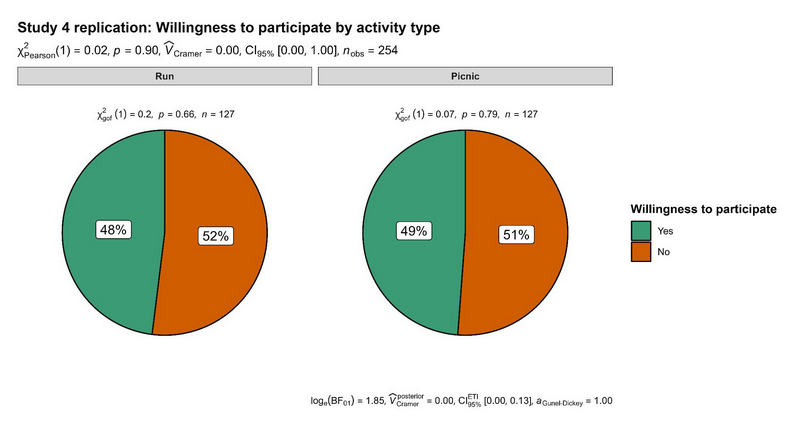 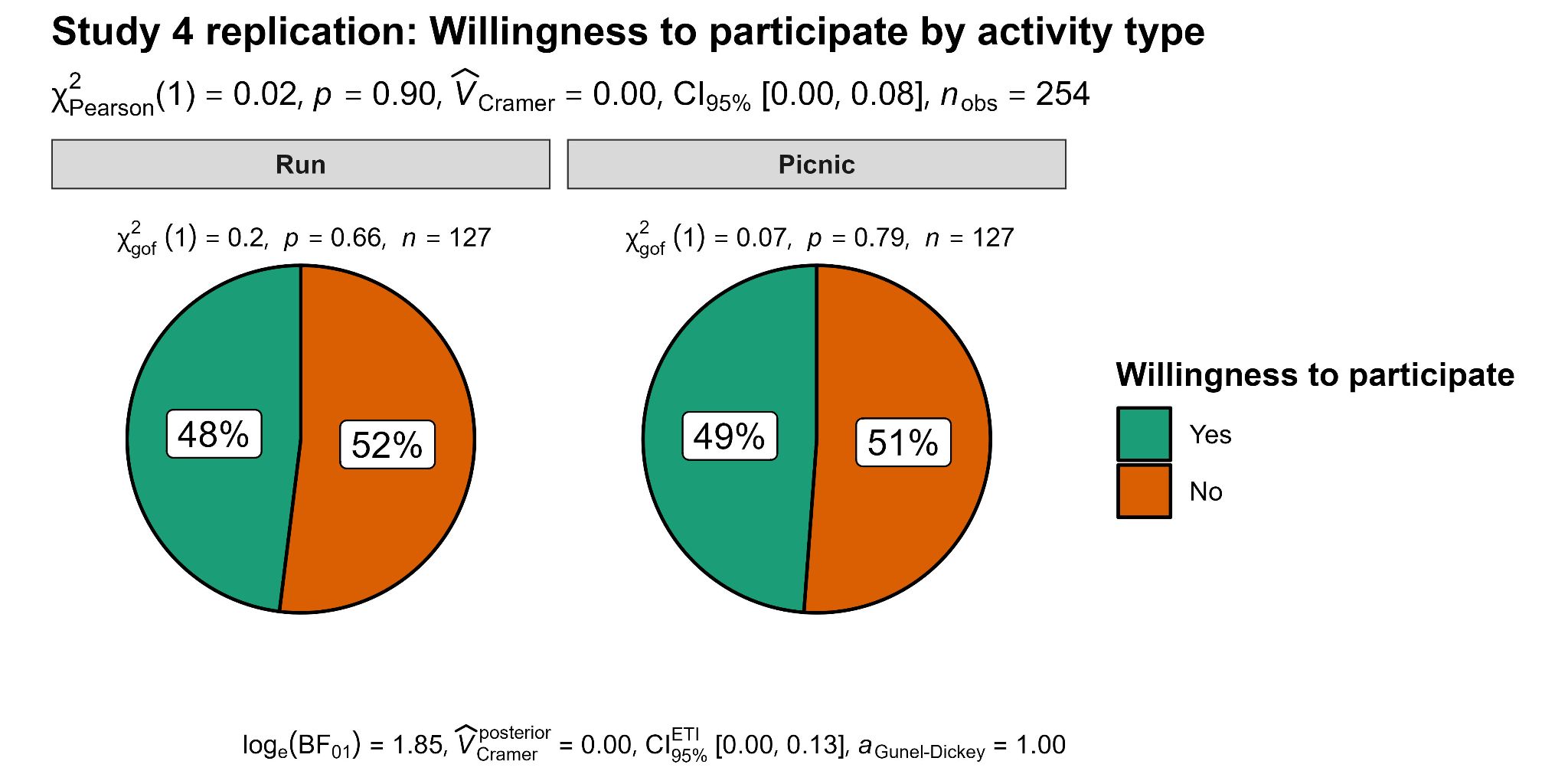 Note. Created using ggstatsplot (Patil, 2021)Donation amountFigure 2
Study 4 replication - donation amount by fundraiser type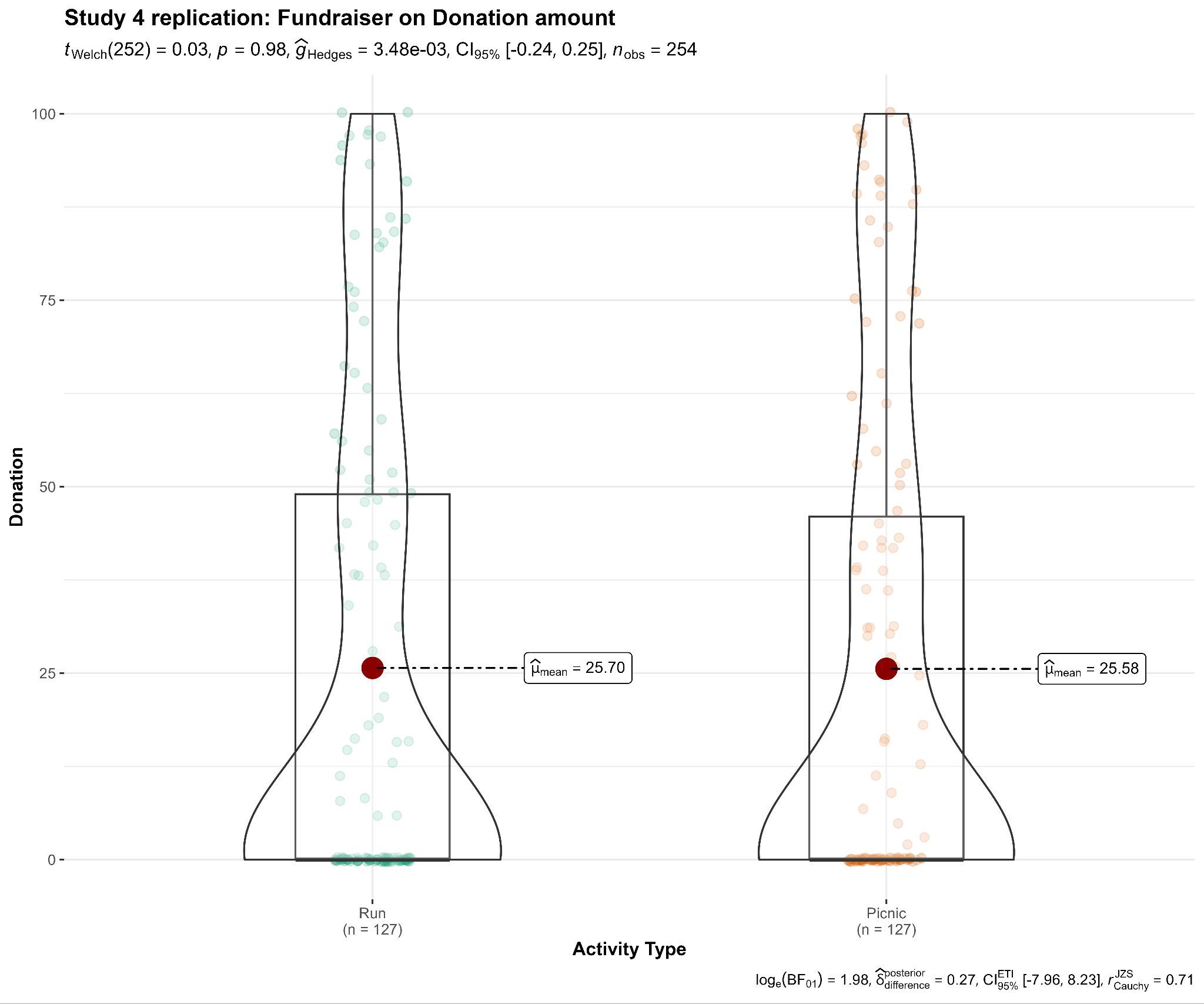 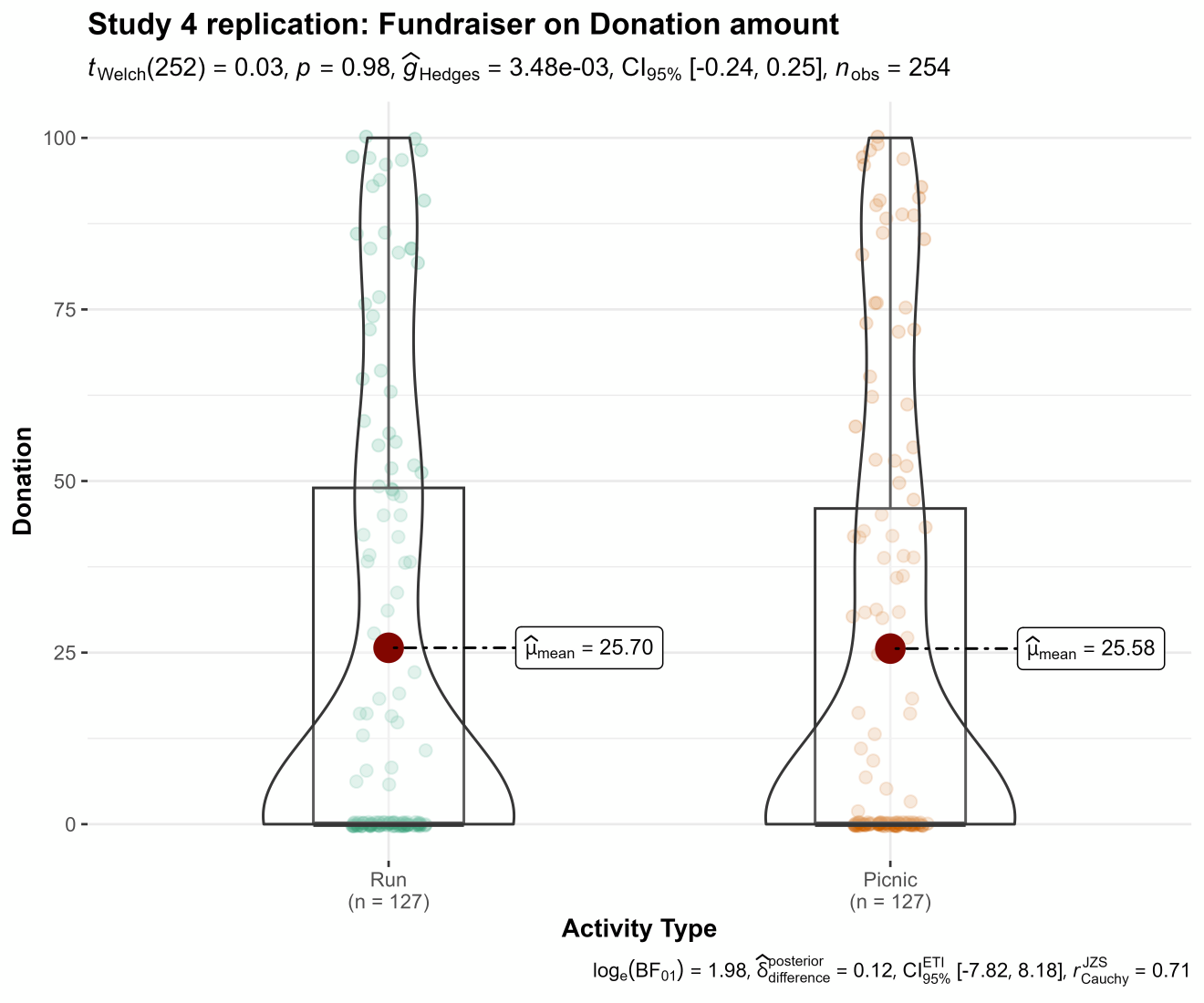 Note. Created using ggstatsplot (Patil, 2021)MeaningfulnessFigure 3
Study 4 replication - meaningfulness by fundraiser type 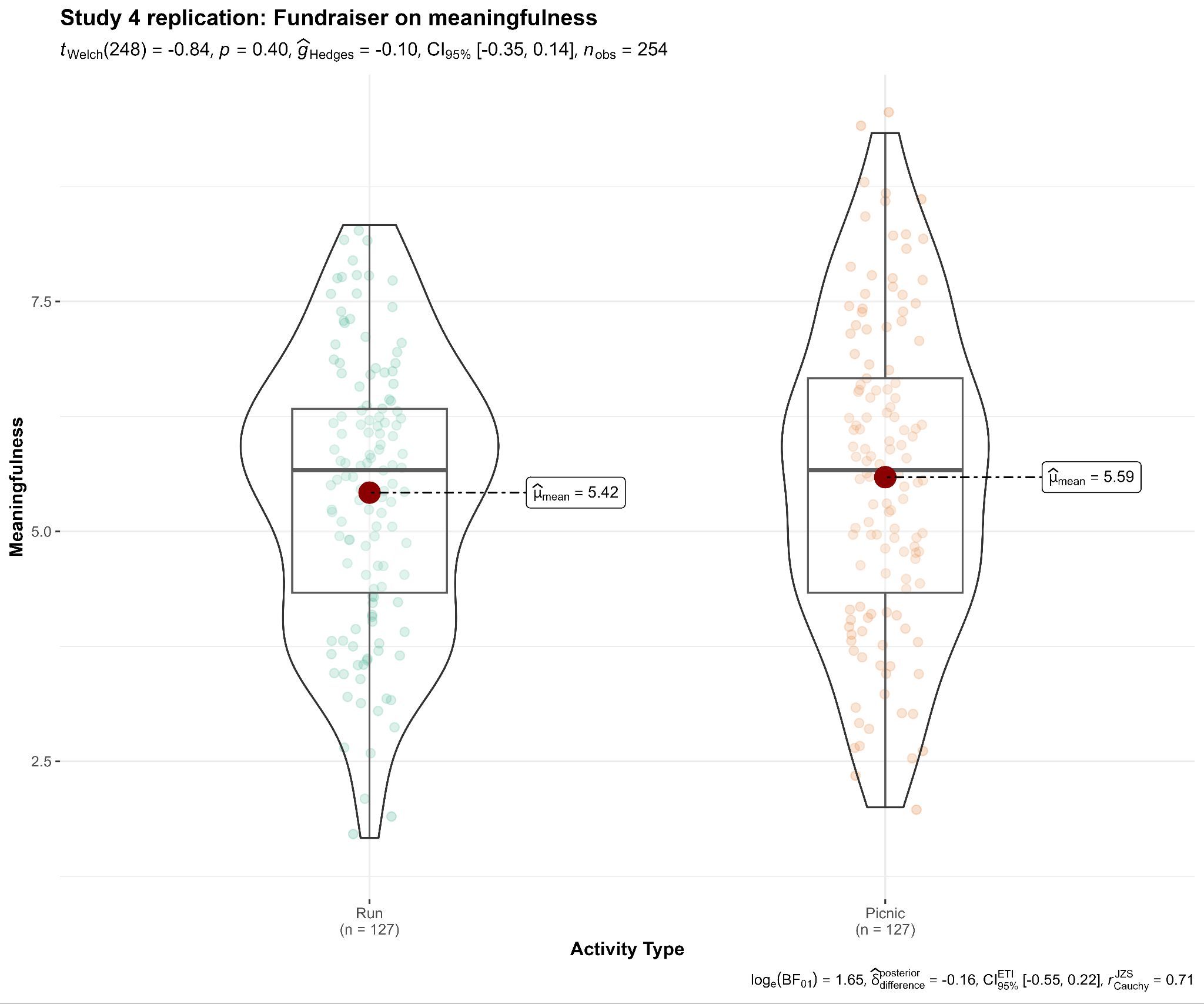 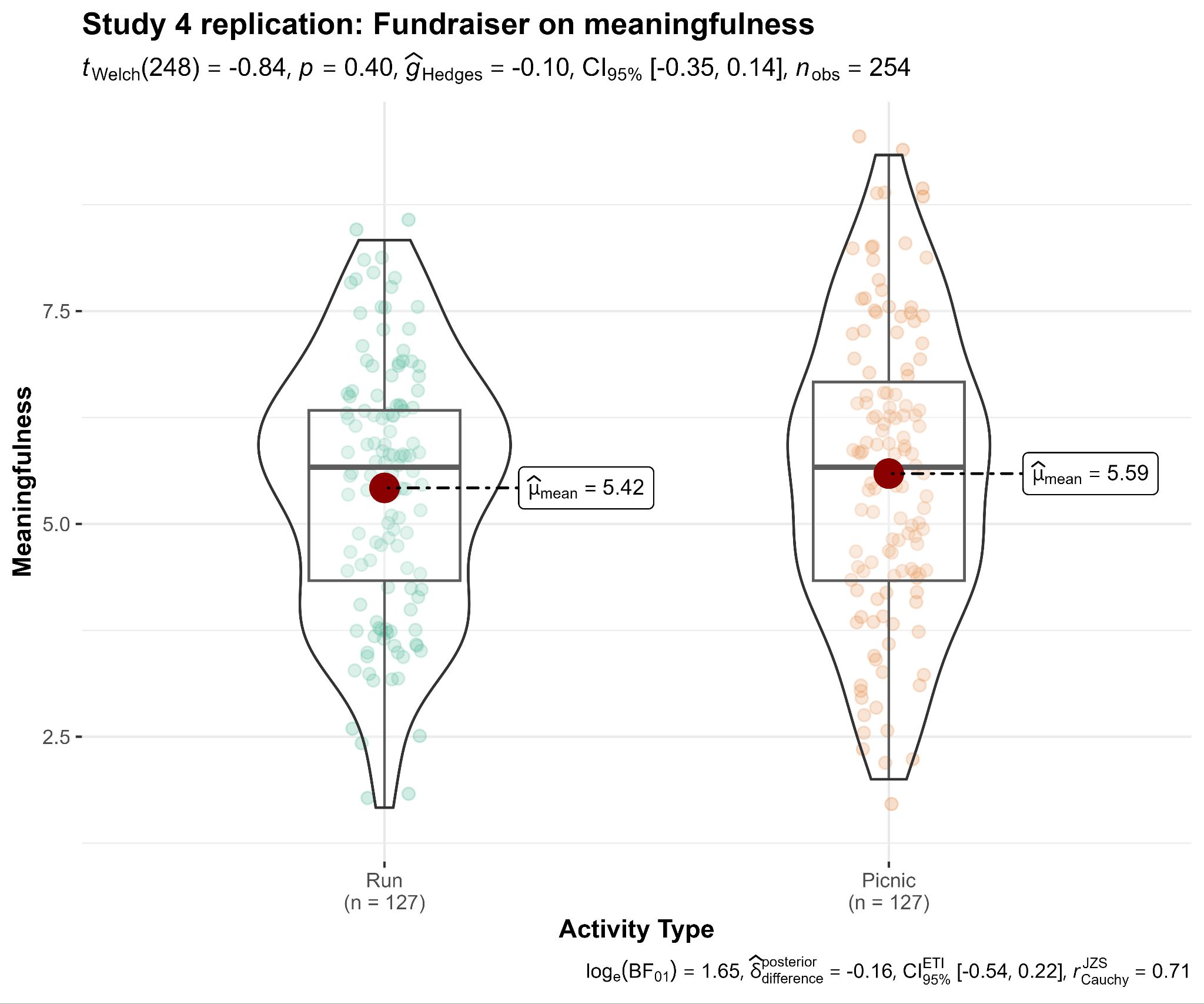 Note. Created using ggstatsplot (Patil, 2021)Meaningfulness mediationFigure 4
Study 4 replicationimpact of fundraiser type on donation amount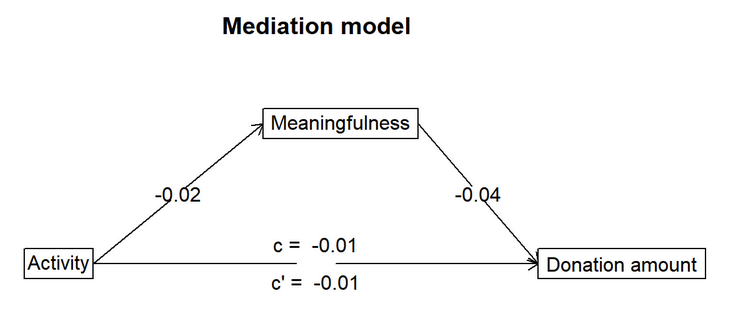 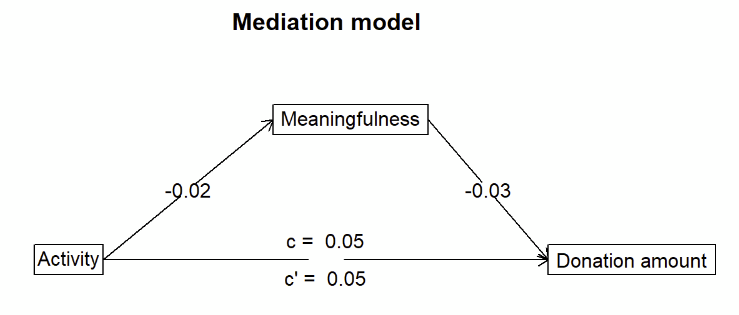 Replication of Study 5Mirroring the target article’s Study 5, in the unified Studies 4 and 5 design we focused on children and park causes contrasting fundraiser conditions fast and picnic.Willingness to participateFigure 5 
Study 5 replication - willingness to participate: fundraiser type  cause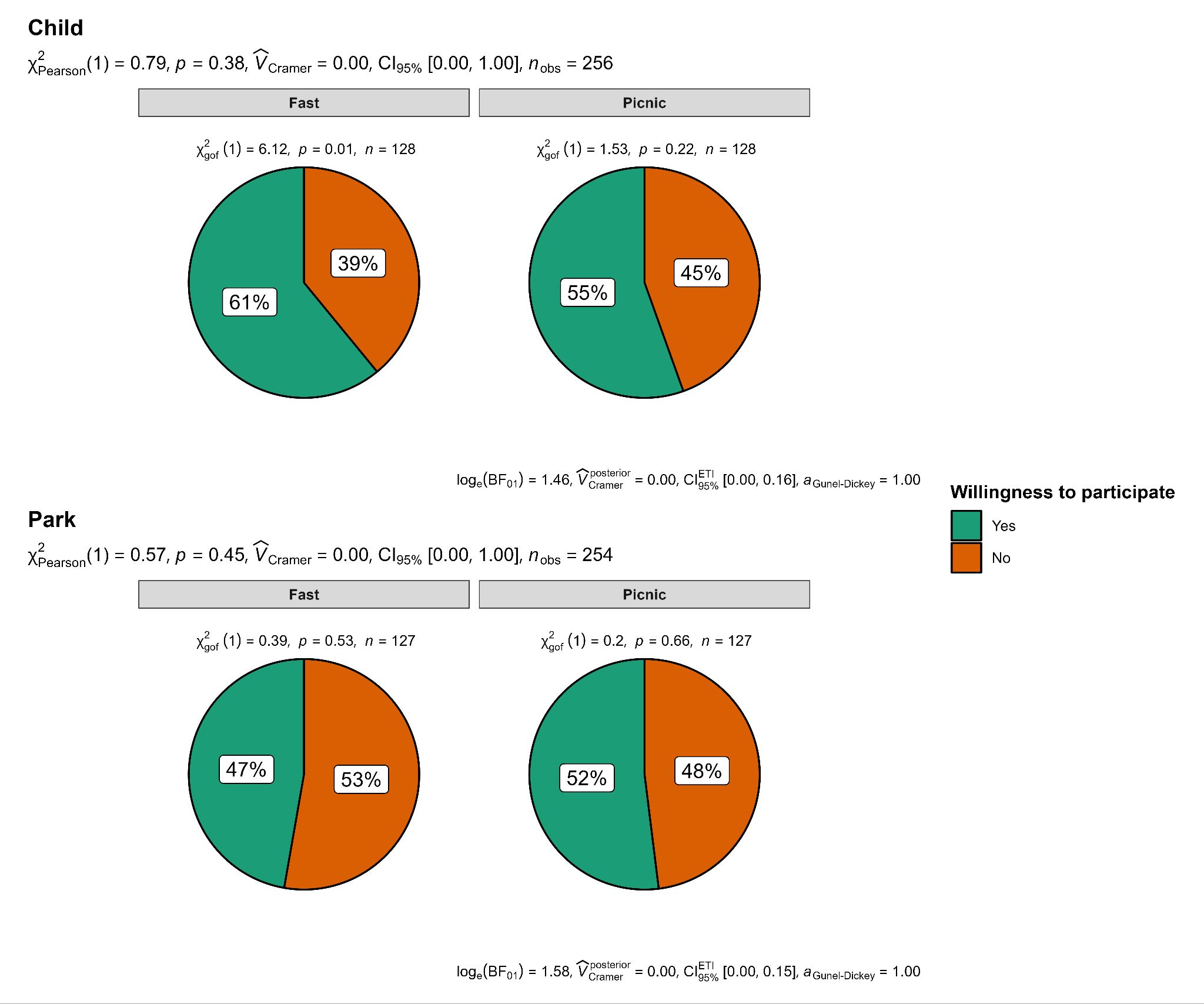 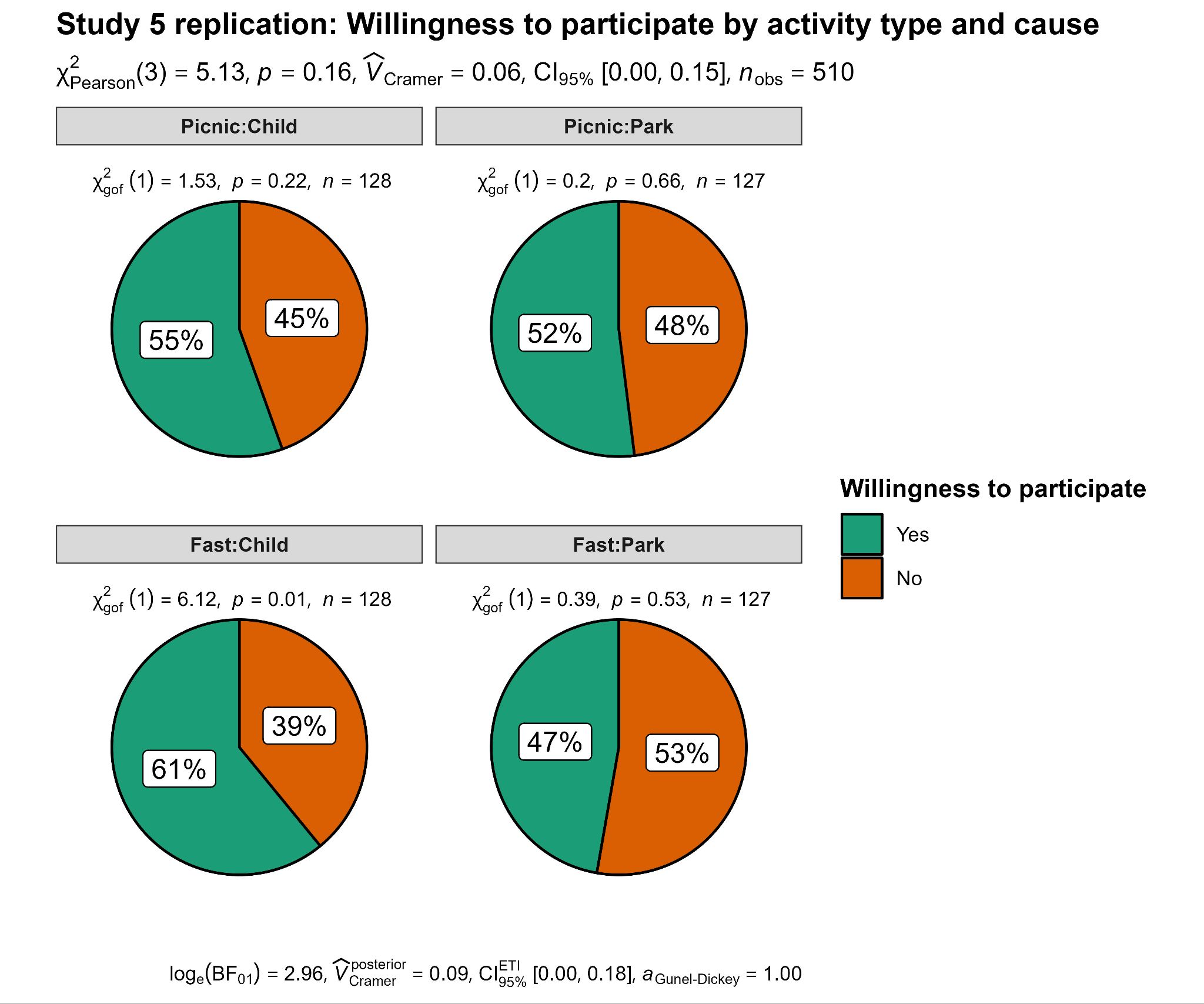 Donation amountFigure 6
Study 5 replication - donation amount: Interaction between fundraiser type and cause 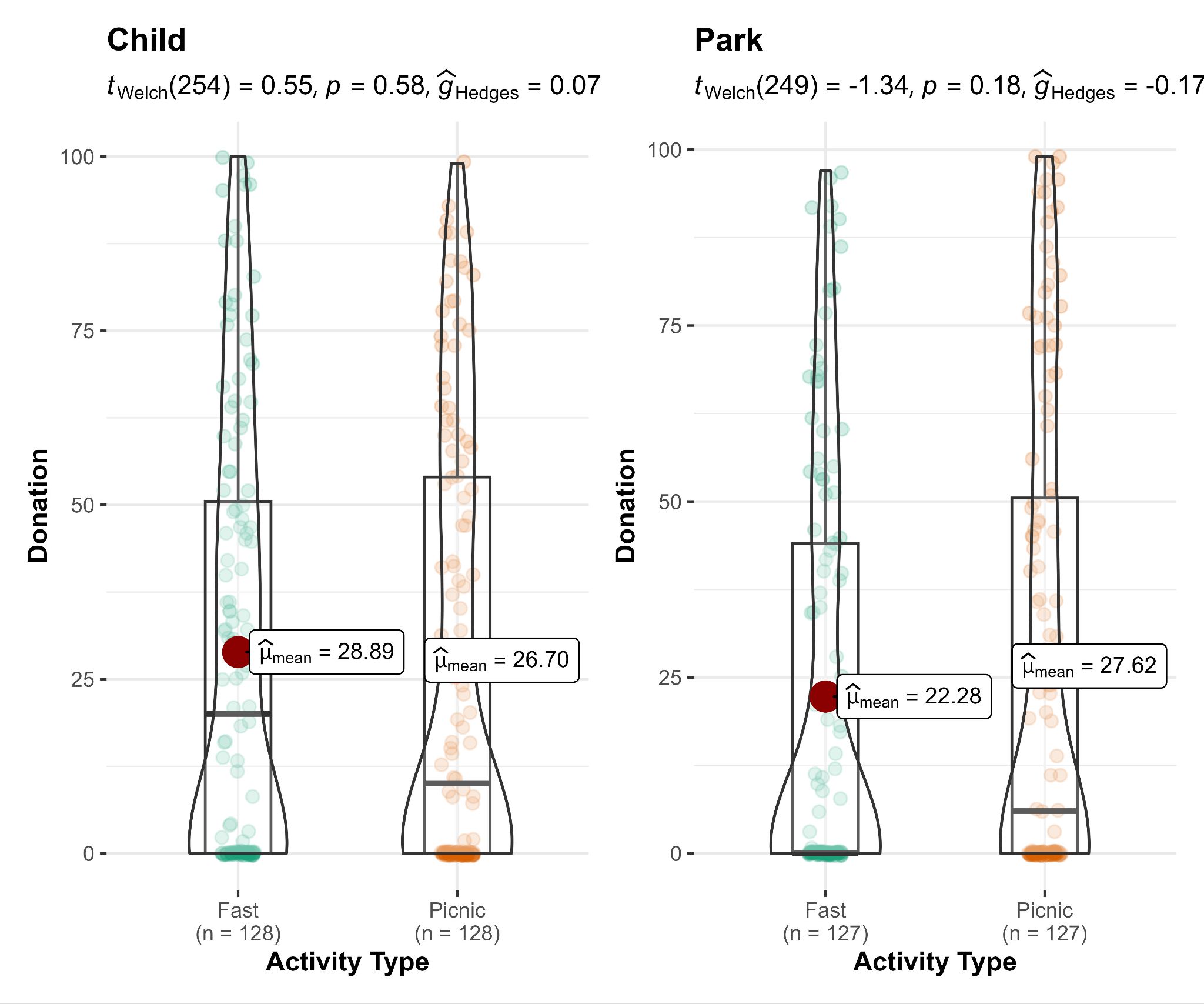 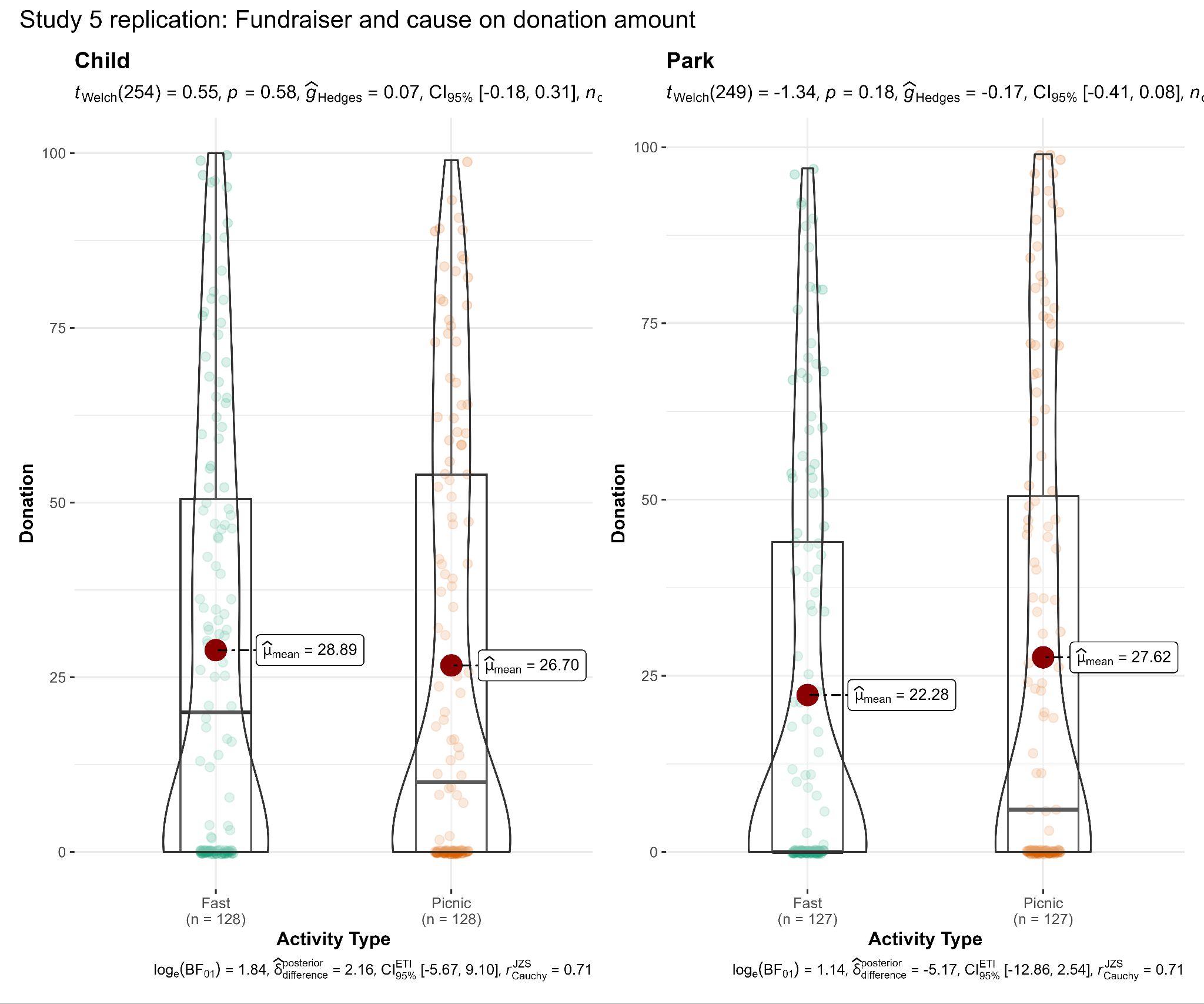 Studies 4 and 5 unified design (extension)Willingness to participateFigure 7 
Studies 4 and 5 - willingness to participate: Interaction between fundraiser type and cause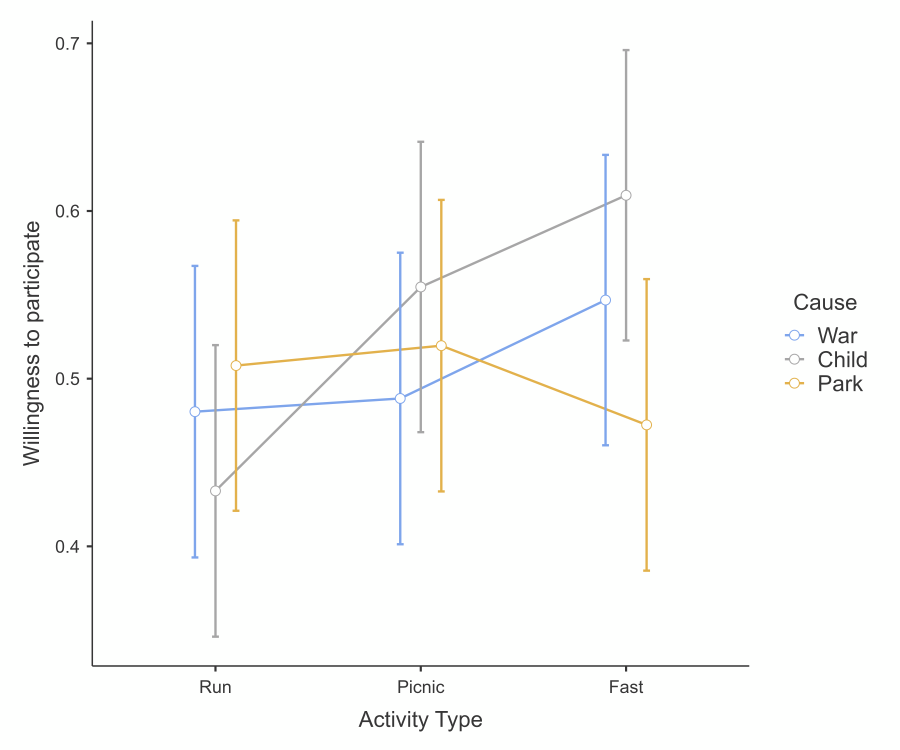 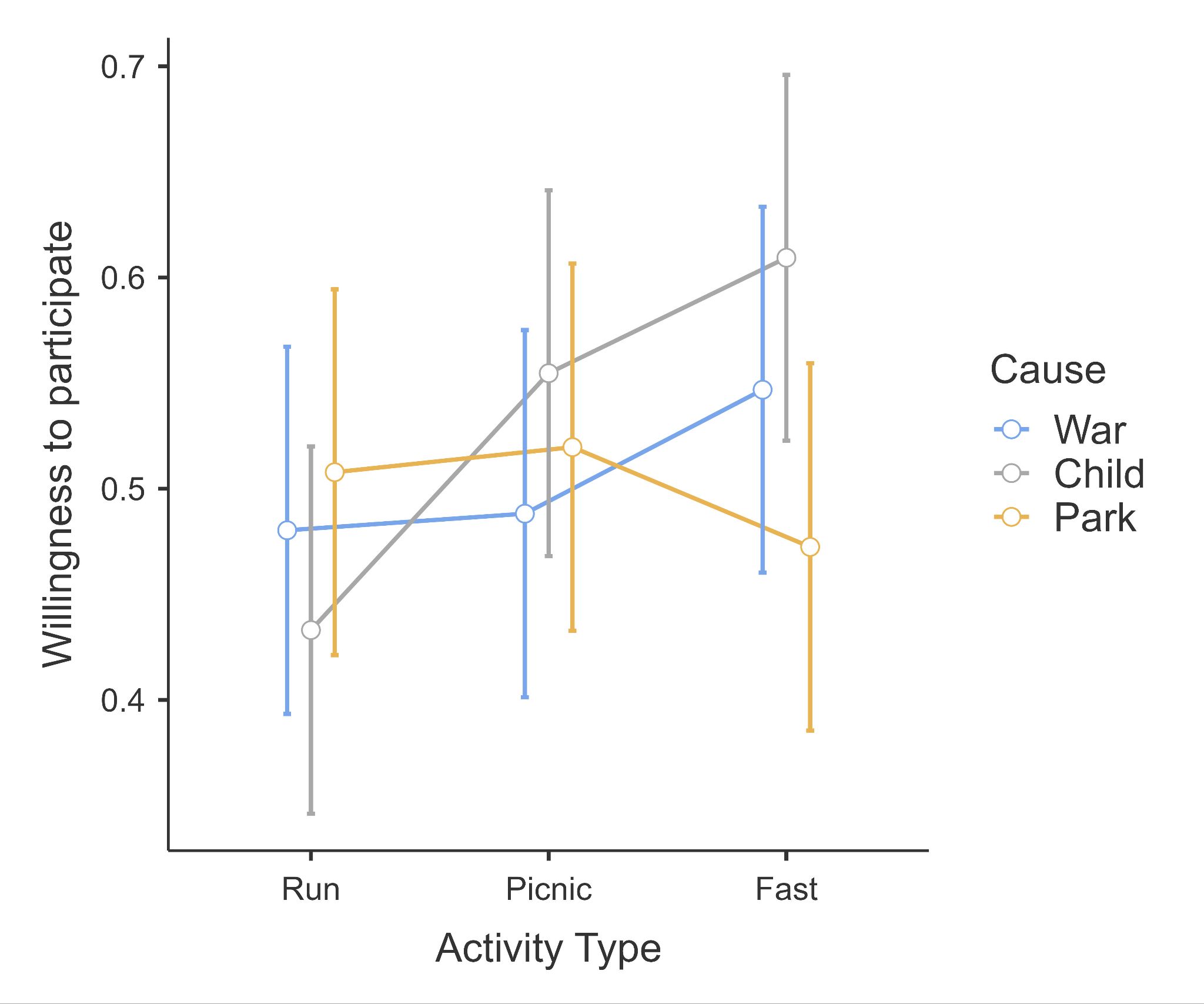 Note. Created with JAMOVI [Version 2.2.2] (The JAMOVI project, 2023). Donation AmountFigure 8
Studies 4 and 5 - donation amount: Interaction between fundraiser type and cause 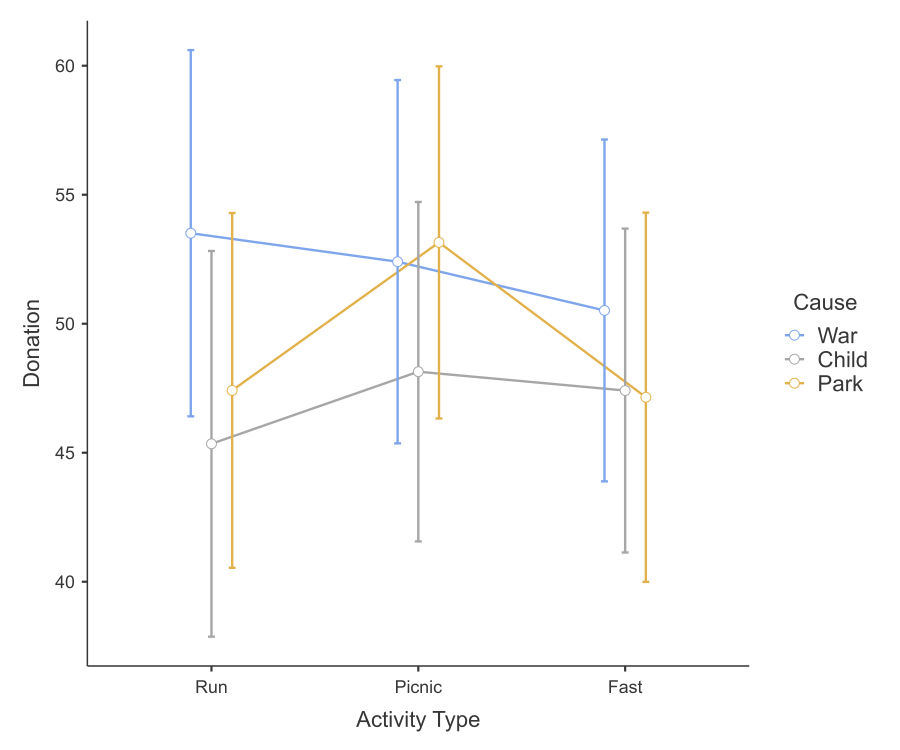 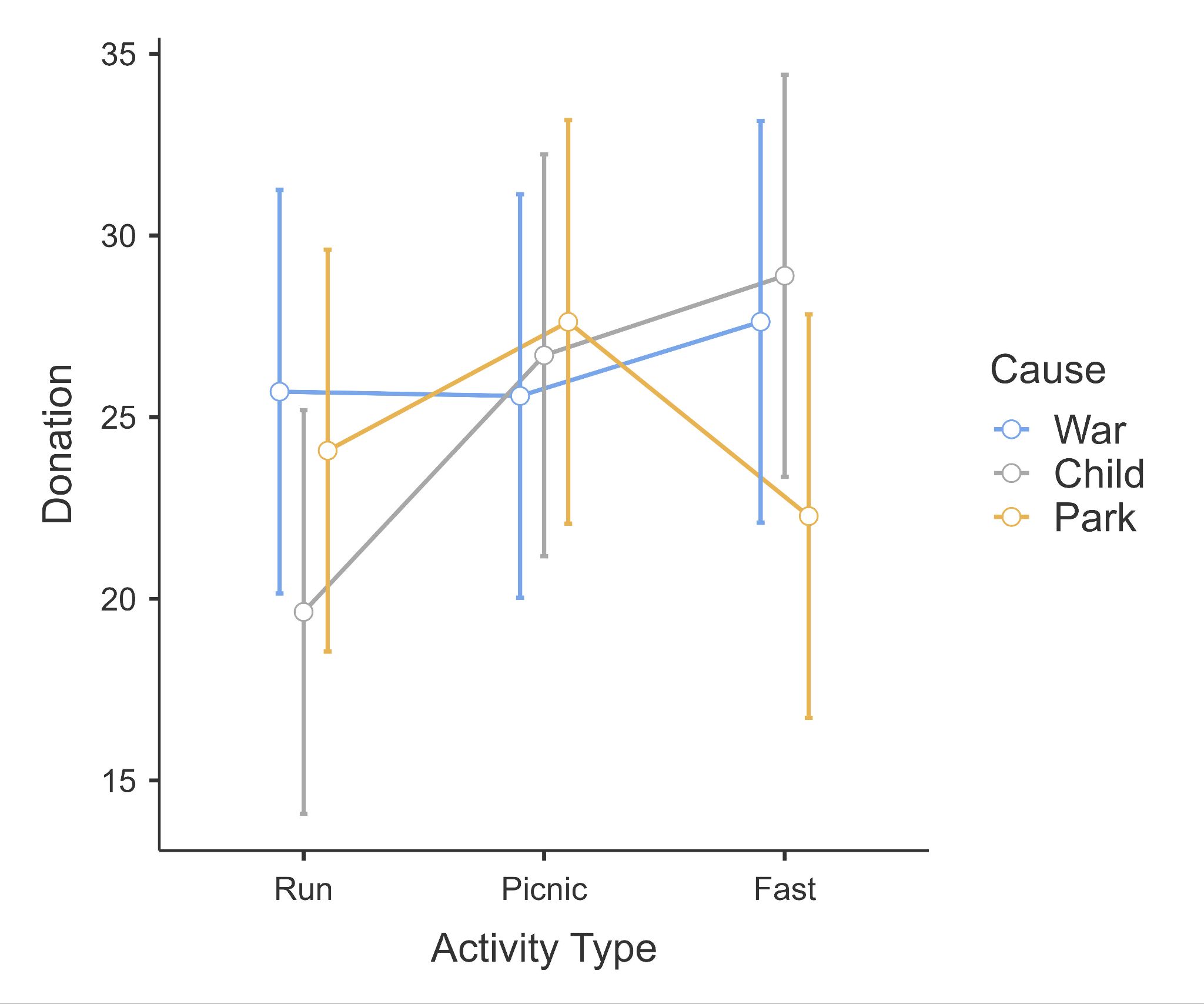 Note. Created with JAMOVI [Version 2.2.2] (The JAMOVI project, 2023). MeaningfulnessFigure 9
Studies 4 and 5 - meaningfulness: Interaction between fundraiser type and cause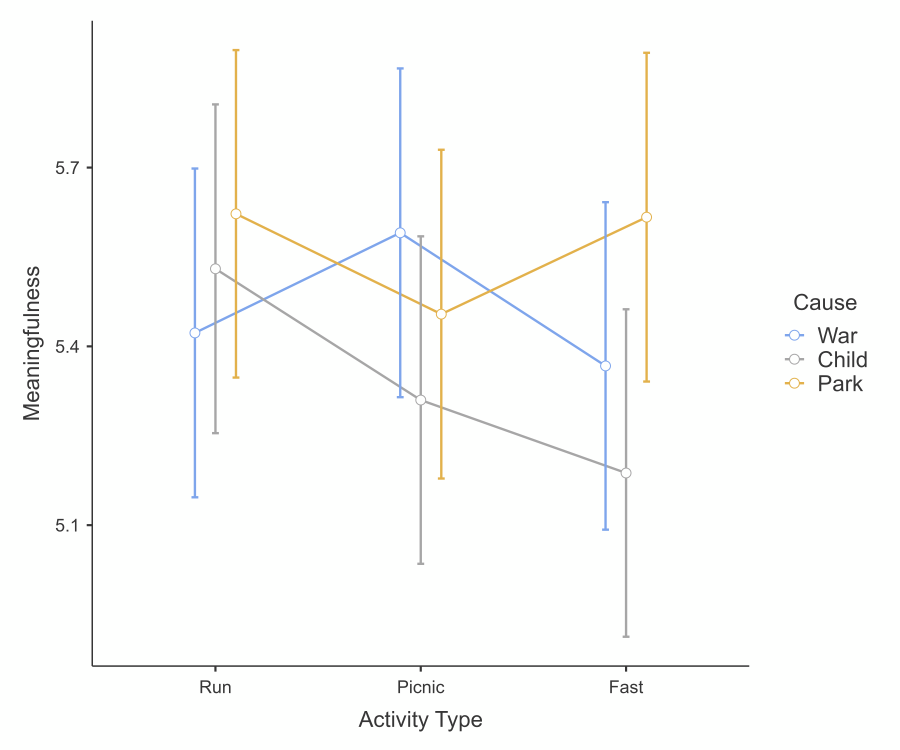 Note. Created with JAMOVI [Version 2.2.2] (The JAMOVI project, 2023). Meaningfulness mediation Figure 10
Studies 4 and 5: Meaningfulness mediates impact of fundraiser type on donation amount (fasting)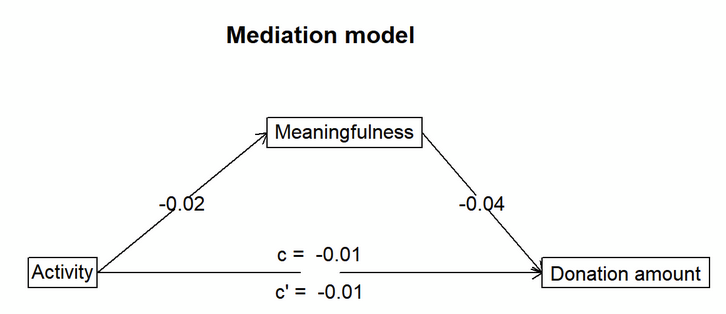 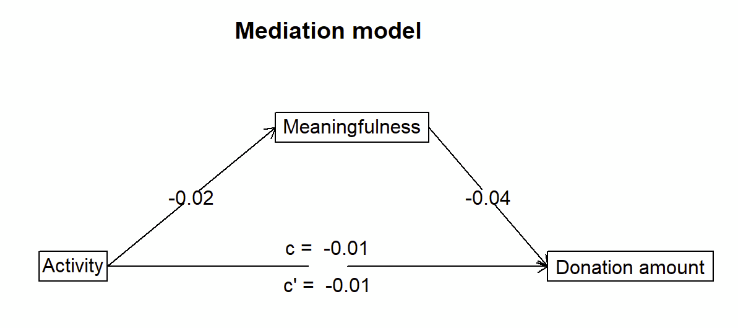 Impact (extension)Figure 11
Studies 4 and 5 - Impact (extension): Interaction between fundraiser type and cause 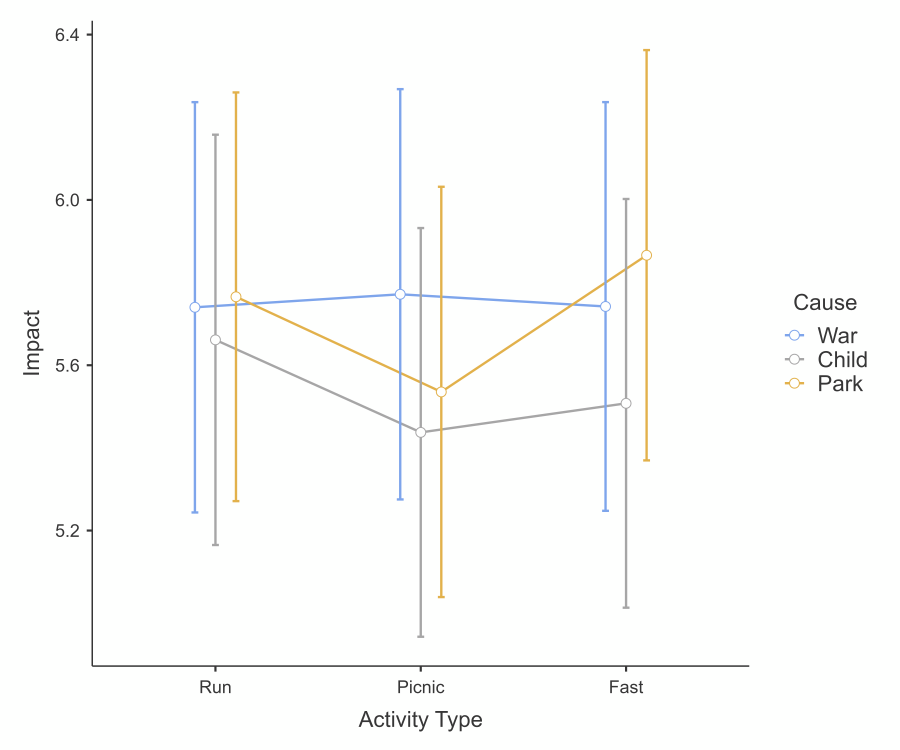 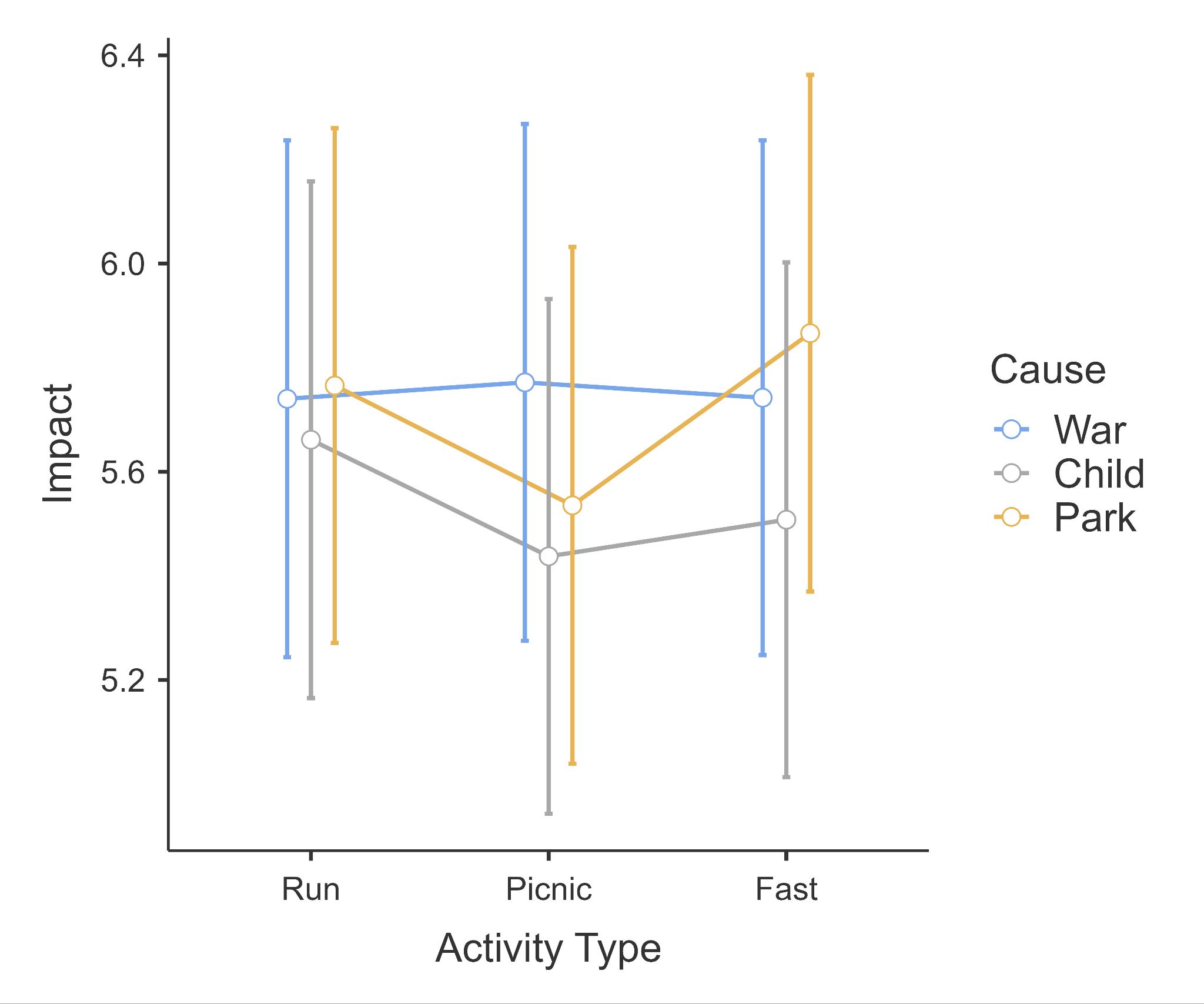 Note. Created with JAMOVI [Version 2.2.2] (The JAMOVI project, 2023Manipulation checks (extension)Figure 12
Studies 4 and 5 - Importance check (extension): Interaction between fundraiser type and cause 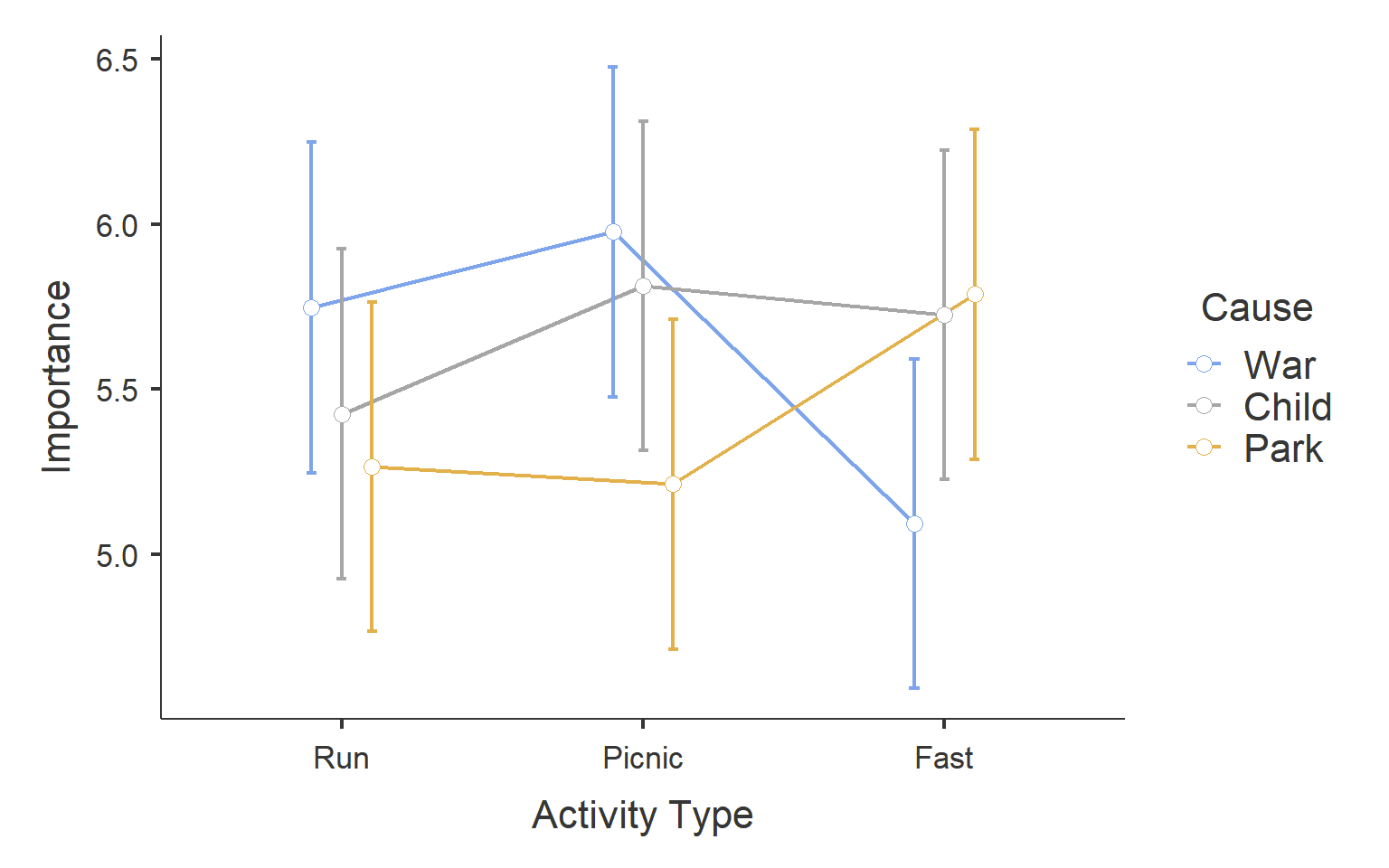 Note. Created with JAMOVI [Version 2.2.2] (The JAMOVI project, 2023Figure 13
Studies 4 and 5 - Difficulty check (extension): Interaction between fundraiser type and cause 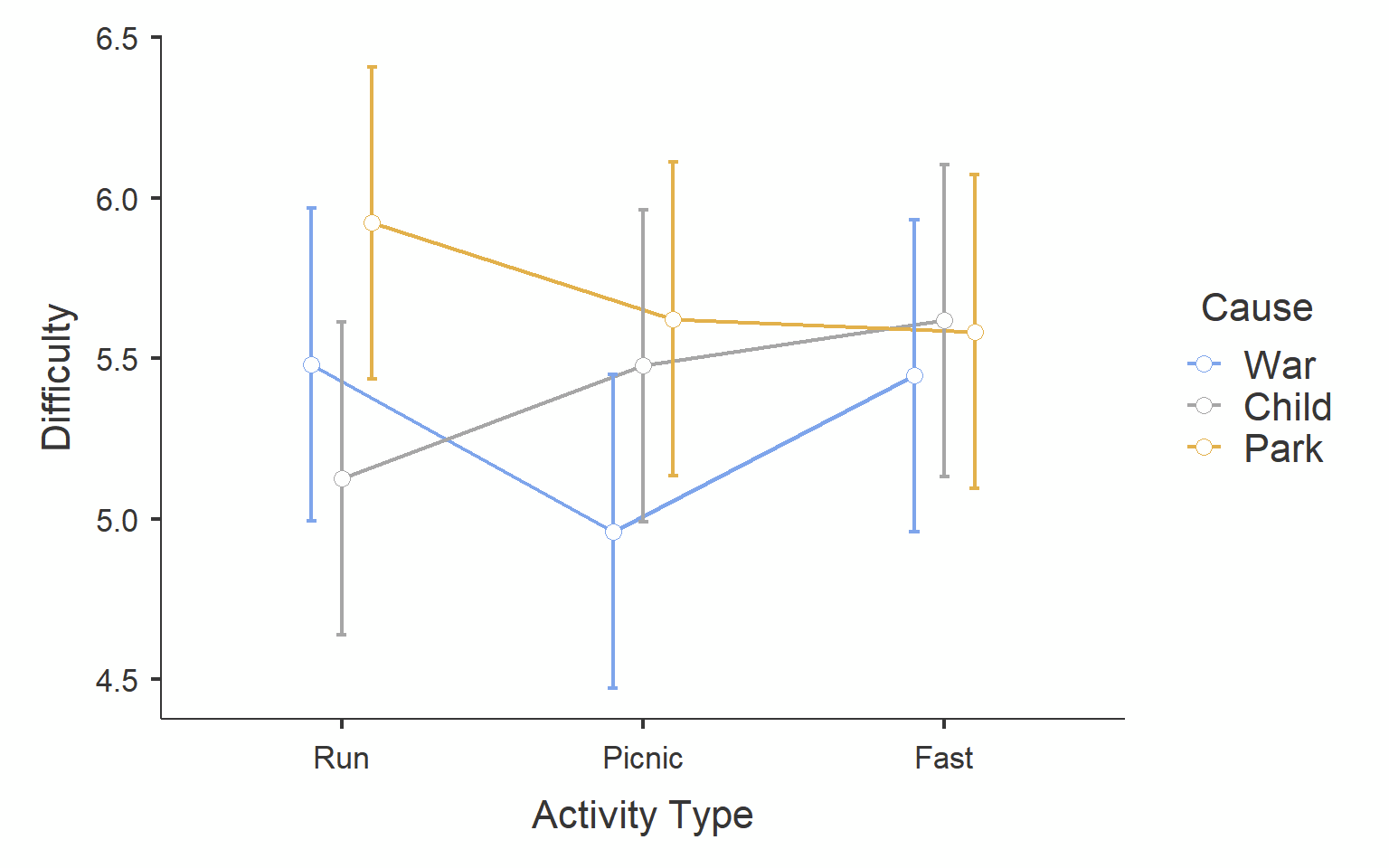 Note. Created with JAMOVI [Version 2.2.2] (The JAMOVI project, 2023Study 3Table 9
Study 3: DescriptivesNote: Format = mean (standard deviations). n = indicates sample size per condition. between charity run distance and donation amount on  on  and  in Figure 14Figure 14
Study 3 - donation amount: Association between charity run distance and Item level: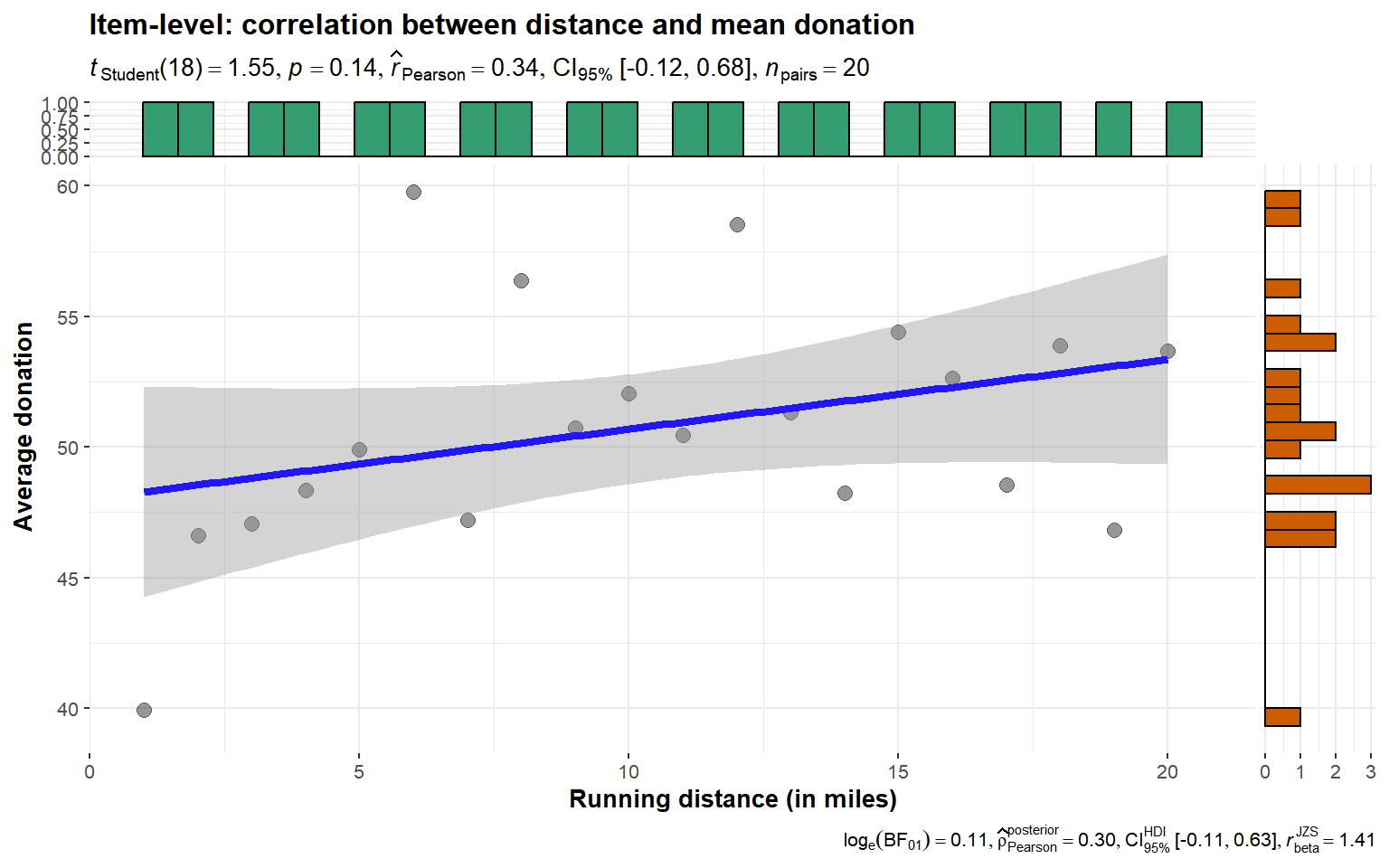 Participant level:
Note. Created using ggstatsplot (Patil, 2021) 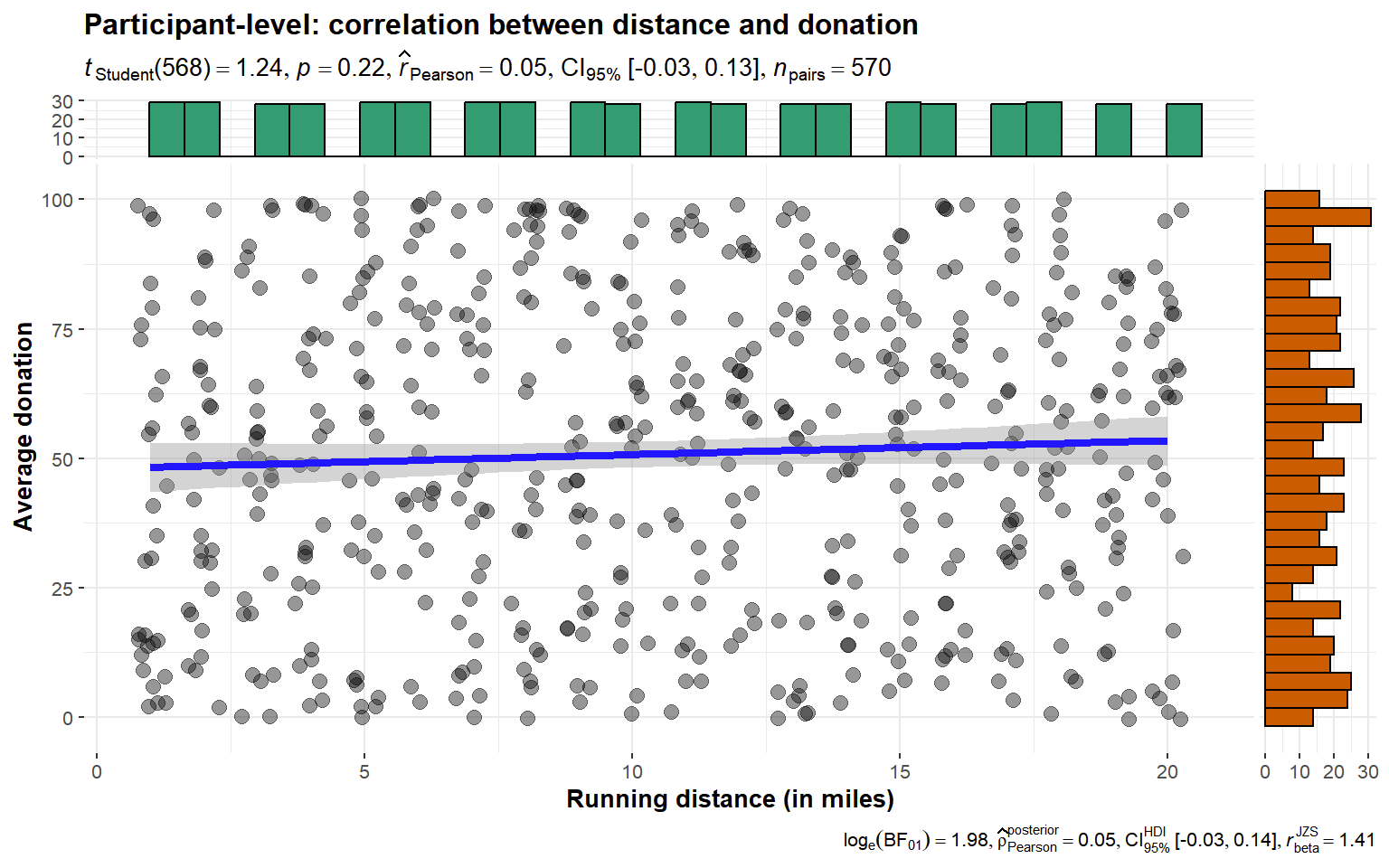 Figure 15
Study 3 - price: Association between run distance and Item level: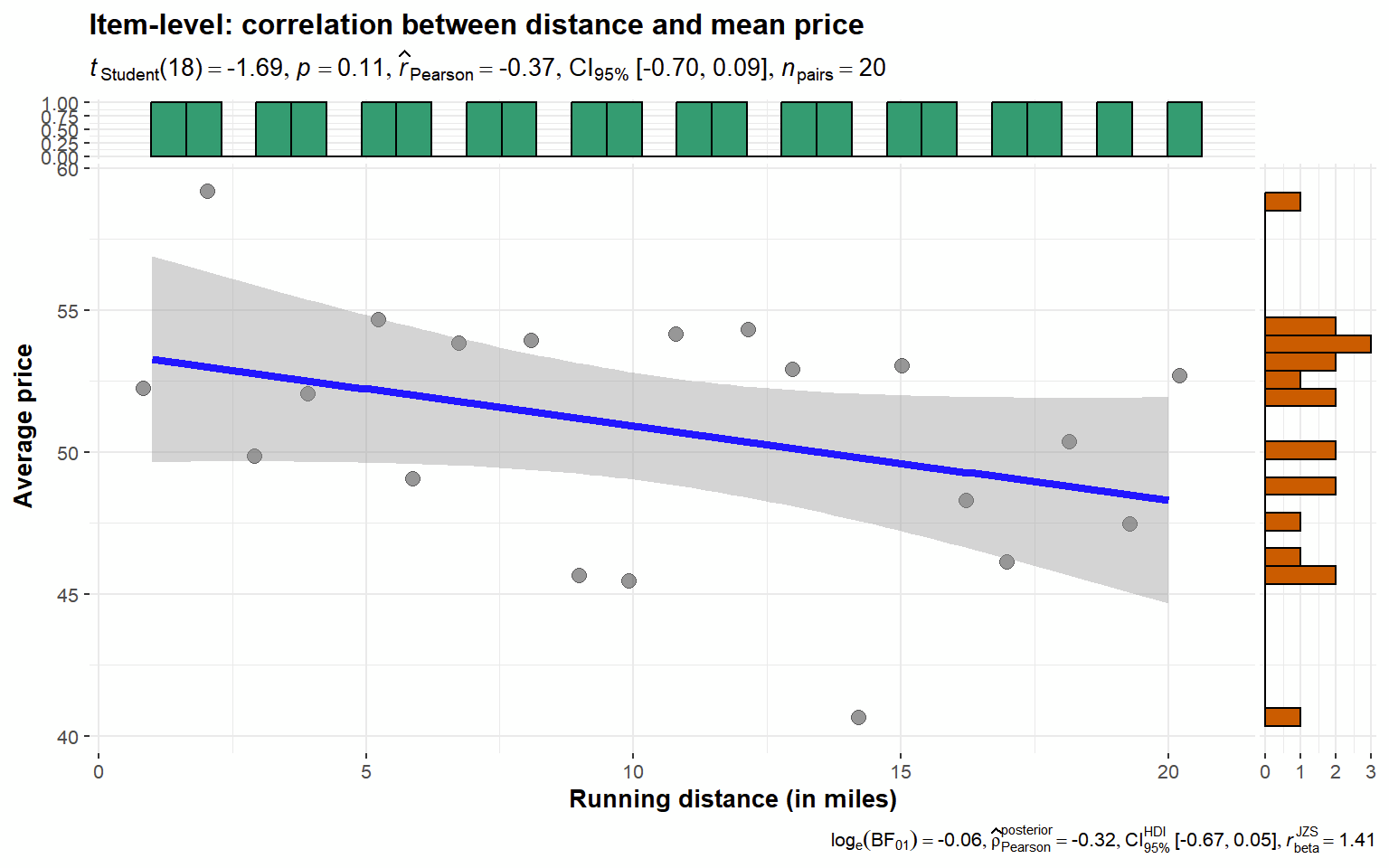 Participant level: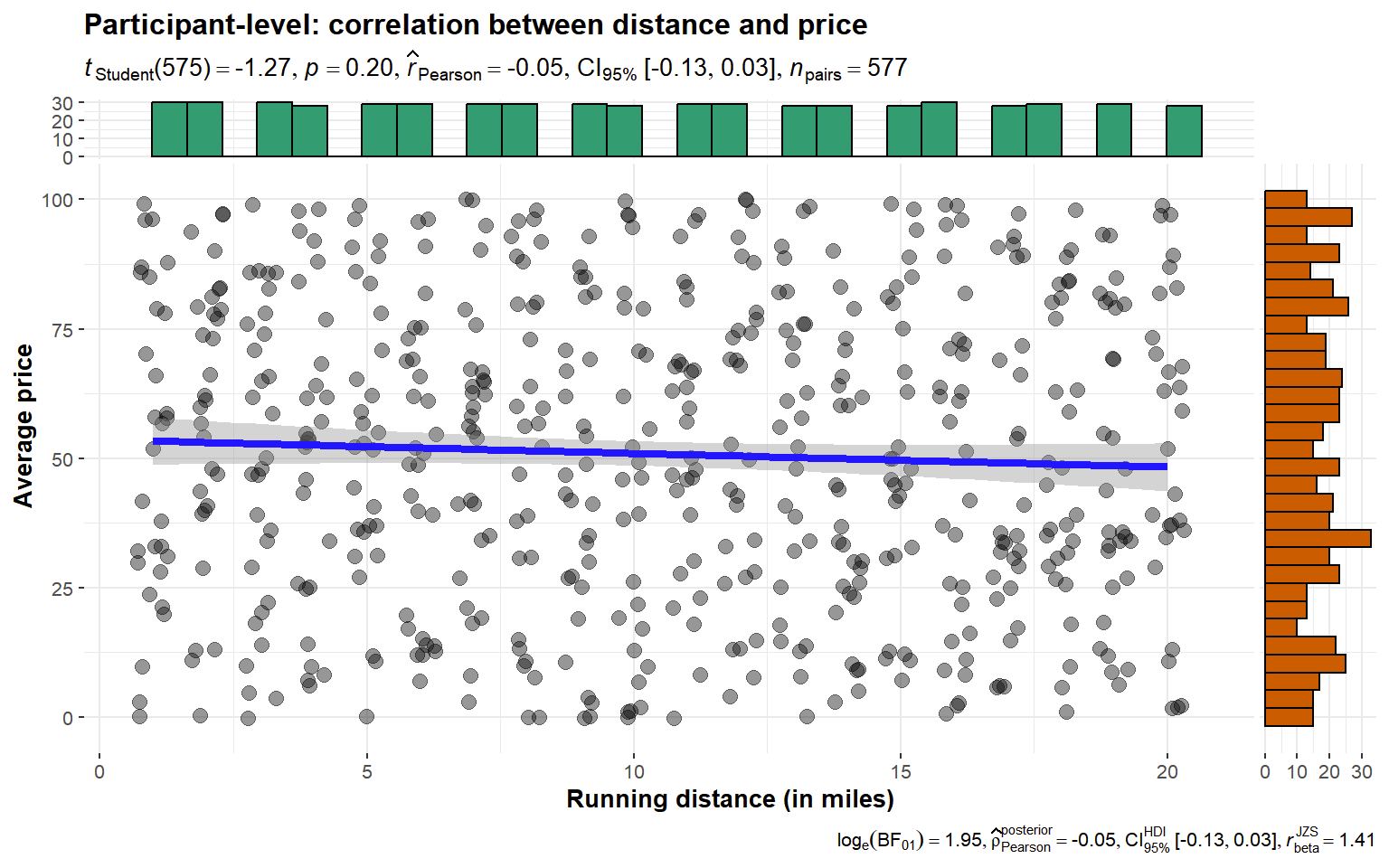 
Note. Created using ggstatsplot (Patil, 2021)Discussion[Discussion will be completed in Stage 2 following data collection][Planned discussion for Stage 2: The target article scenarios involved matching schemes, which seem like an important factor, and it is unclear whether these findings will generalize to similar fundraisers and causes with no such matching scheme. We will discuss matching schemes in relation to the theory and methodology in the target article.]Conclusion[Conclusion will be completed in Stage 2 following data collection]ReferencesBem, D. J. (1967). Self-perception: An alternative interpretation of cognitive dissonance phenomena. Psychological Review, 74(3), 183-200. https://doi.org/10.1037/h0024835.Berman, J. Z., Barasch, A., Levine, E. E., & Small, D. A. (2018). Impediments to effective altruism: The role of subjective preferences in charitable giving. Psychological science, 29(5), 834-844. Caviola, L., Schubert, S., & Greene, J. D. (2021). The psychology of (in) effective altruism. Trends in Cognitive Sciences, 25(7), 596-607. Caviola, L., Schubert, S., & Nemirow, J. (2020). The many obstacles to effective giving. Judgment and Decision Making, 15(2), 159-172. https://doi.org/10.1017/S1930297500007312.Chan, M., & Feldman, G. (2024). Factors impacting effective altruism: Revisiting heuristics and biases in charity in a replication and extensions Registered Report of Baron and Szymanska (2011). Received Stage 1 in-principle acceptance from Peer Community in Registered Reports. https://doi.org/10.17605/OSF.IO/BEP78   Faul, F., Erdfelder, E., Lang, A.-G., & Buchner, A. (2007). G*Power 3: a flexible statistical power analysis program for the social, behavioral, and biomedical sciences. Behavior Research Methods, 39(2), 175–191. https://doi.org/10.3758/BF03193146 Feldman, G. (2023). Registered Report Stage 1 manuscript template. https://doi.org/10.17605/OSF.IO/YQXTP Festinger, L. (1957). A theory of cognitive dissonance. Stanford University Press. https://doi.org/10.1515/9781503620766 Field, S. M., Hoekstra, R., Bringmann, L., & van Ravenzwaaij, D. (2019). When and Why to Replicate: As Easy as 1, 2, 3?. Collabra: Psychology, 5(1).  https://doi.org/10.1525/collabra.218 Locke, E. A., & Latham, G. P. (2006). New directions in goal-setting theory. Current Directions in Psychological Science, 15(5), 265-268. https://doi.org/10.1111/j.1467-8721.2006.00449.x.Trope, Y., & Fishbach, A. (2000). Counteractive self-control in overcoming temptation. Journal of Personality and Social Psychology, 79(4), 493-506. https://doi.org/10.1037/0022-3514.79.4.493 Inzlicht, M., Shenhav, A., & Olivola, C. Y. (2018). The effort paradox: Effort is both costly and valued. Trends in cognitive sciences, 22(4), 337-349. https://doi.org/10.1016/j.tics.2018.01.007 Jané, M., Xiao, Q., Yeung, S., Ben-Shachar, M. S., Caldwell, A., Cousineau, D., Dunleavy, D. J., Elsherif, M., Johnson, B., Moreau, D., Riesthuis, P., Röseler, L., Steele, J., Vieira, F., Zloteanu, M., & Feldman, G. (2024). Guide to Effect Sizes and Confidence Intervals. http://dx.doi.org/10.17605/OSF.IO/D8C4G Kahneman, D., & Frederick, S. (2002). Representativeness revisited: Attribute substitution in intuitive judgment. In T. Gilovich, D. Griffin, & D. Kahneman (Eds.), Heuristics and biases: The psychology of intuitive judgment (pp. 49-81).  https://doi.org/10.1017/CBO9780511808098.004 LeBel, E. P., McCarthy, R. J., Earp, B. D., Elson, M., & Vanpaemel, W. (2018). A unified framework to quantify the credibility of scientific findings. Advances in Methods and Practices in Psychological Science, 1, 389-402. https://doi.org/10.1177/2515245918787489 LeBel, E. P., Vanpaemel, W., Cheung, I., & Campbell, L. (2019). A brief guide to evaluate replications. Meta-Psychology, 3, 1-9. https://doi.org/10.15626/MP.2018.843 MacAskill, W. (2015). Doing good better: Effective altruism and a radical new way to make a difference. Guardian Faber Publishing.Nosek, B. A., Hardwicke, T. E., Moshontz, H., Allard, A., Corker, K. S., Dreber, A., ... & Vazire, S. (2022). Replicability, robustness, and reproducibility in psychological science. Annual Review of Psychology, 73(1), 719-748.Olivola, C. Y., & Shafir, E. (2013). The Martyrdom Effect: When Pain and Effort Increase Prosocial Contributions. Journal of Behavioral Decision Making, 26, 91–105.  https://doi.org/10.1002/bdm.767 Patil, I. (2021). Visualizations with statistical details: The'ggstatsplot'approach. Journal of Open Source Software, 6(61), 3167. https://doi.org/10.21105/joss.03167 R Core Team (2022). R: A Language and environment for statistical computing. (Version 4.1) [Computer software]. Retrieved from https://cran.r-project.org. (R packages retrieved from CRAN snapshot 2023-04-07). The JAMOVI project (2023). JAMOVI. (Version 2.4) [Computer Software]. Retrieved from https://www.jamovi.org. RoleYim Tung (Emanuel) ChengGilad FeldmanConceptualizationXXPre-registrationXXData curationXFormal analysisXFunding acquisitionXInvestigation XPre-registration peer review / verificationXData analysis peer review / verificationXMethodologyXProject administrationXResourcesXSoftwareXSupervisionXValidationXVisualizationXWriting-original draftXWriting-review and editingXQuestionHypothesesSampling planAnalysis planStatistical tests rationaleInterpretationTheory that could be shown wrong by the outcomesStudy 4: How are willingness to participate, donate, and perceived meaning impacted by effort/pain involved in  fundraising activity (painful-effortful vs. easy-enjoyable)?People donate more to and perceive higher meaningfulness in fundraisers that involve painful-effortful activities, compared to fundraisers that involve easy-enjoyable activities.1350 US Americans recruited online through ProlificPearson's correlation analysis, Chi-Square test, ANOVAThis is a replication. We follow the statistical analyses of the target article.We examine thereplicability ofOlivola & Shafir (2013)based on thereplicationcomparison criteriaby Lebel et al.(2019).We assess replication based on signal, direction, and when possible - overlap of confidence intervals.Martyrdom EffectStudy 5:How do cause (joy versus pain) and fundraising (effortful vs. easy) interact in impacting  willingness to participate and  donation amount?People are more willing to participate in fundraisers that involve painful-effortful activities when the cause is associated with human suffering.People are more willing to participate in fundraisers that involve easy-enjoyable events when the case is human enjoyment1350 US Americans recruited online through ProlificPearson's correlation analysis, Chi-Square test, ANOVAThis is a replication. We follow the statistical analyses of the target article.We examine thereplicability ofOlivola & Shafir (2013)based on thereplicationcomparison criteriaby Lebel et al.(2019).We assess replication based on signal, direction, and when possible - overlap of confidence intervals.Martyrdom Effect moderated by causeStudy 3: How are donations associated with participation pain/effort, compared to with regular pricing The association between run distance and price is stronger than the association between distance and donation to the charity run.1350 US Americans recruited online through ProlificCorrelations, and comparison of correlationsThis is a replication. We follow the statistical analyses of the target article.We examine thereplicability ofOlivola & Shafir (2013)based on thereplicationcomparison criteriaby Lebel et al.(2019).We assess replication based on signal, direction, and when possible - overlap of confidence intervals.Attribute substitution strategy theory versus Martyrdom EffectStudyHypothesisDescription31 (null) 1 (alternative) not (original null hypothesis deduced from target article). 
(reframed from null hypothesis)321 and 2 combinedThe association between  and price is stronger than the association between  and donation .43People donate more to and perceive higher meaningfulness in fundraisers that involve painful-effortful activities, compared to fundraisers that involve easy-enjoyable activities.54a4b4a and 4b combinedPeople are more willing to participate in fundraisers that involve painful-effortful activities when the cause is associated with human suffering.People are more willing to participate in fundraisers that involve easy-enjoyable events when the case is human enjoymentInteraction between 4a and 4b.55a5b5a and 5b combinedPeople are more willing to donate to fundraisers that involve painful-effortful activities when the cause is associated with human suffering.People are more willing to donate to fundraisers that involve easy-enjoyable events when the case is human enjoymentInteraction between 5a and 5b.Olivola and Shafir (2013)ReplicationReplicationInterpretationDependent VariablesStatisticsES + CIStatisticsES + CI(signal + direction)Experiment 3 (N = 202) Experiment 3 (N = 202) Experiment 3 (N = 202) Donations and distanceParticipant level: 
r(100) = .10, p > .05r = .10
[-0.10, 0.29]To be added in Stage 2, see  for results on simulated random data.To be added in Stage 2, see  for results on simulated random data.To be added in Stage 2, see  for results on simulated random data.Donations and distanceParticipant level: 
r(100) = .10, p > .05r  = .29
[-0.18, 0.65]To be added in Stage 2, see  for results on simulated random data.To be added in Stage 2, see  for results on simulated random data.To be added in Stage 2, see  for results on simulated random data.Donations and distanceItem-level: 
r(20) = .29, p > .05r  = .29
[-0.18, 0.65]To be added in Stage 2, see  for results on simulated random data.To be added in Stage 2, see  for results on simulated random data.To be added in Stage 2, see  for results on simulated random data.Price and distanceParticipant level:r(102) = .59, p < .001; r  = .59
[0.45, 0.70]To be added in Stage 2, see  for results on simulated random data.To be added in Stage 2, see  for results on simulated random data.To be added in Stage 2, see  for results on simulated random data.Price and distanceItem-level:
r(20) = .83, p < .001.r  = .83
[0.61, 0.93]To be added in Stage 2, see  for results on simulated random data.To be added in Stage 2, see  for results on simulated random data.To be added in Stage 2, see  for results on simulated random data.Experiment 4 (N = 359) Experiment 4 (N = 359) Experiment 4 (N = 359) Willingness to participateχ² (1) = 1.98, p >.05V =  0.07
[0., 0.15]To be added in Stage 2, see  for results on simulated random data.To be added in Stage 2, see  for results on simulated random data.To be added in Stage 2, see  for results on simulated random data.Donation amount 
by fundraiserF(1, 353) = 19.38, p < .001 = 0.05
[0.02, 0.10]To be added in Stage 2, see  for results on simulated random data.To be added in Stage 2, see  for results on simulated random data.To be added in Stage 2, see  for results on simulated random data.Meaningful
by fundraiserF(1, 353) = 5.55, p < .02 = 0.01
[0.00, 0.04]To be added in Stage 2, see  for results on simulated random data.To be added in Stage 2, see  for results on simulated random data.To be added in Stage 2, see  for results on simulated random data.Donation Amountt(224.61) = 4.56, p <.001d = 0.61 
[0., 0.]To be added in Stage 2, see  for results on simulated random data.To be added in Stage 2, see  for results on simulated random data.To be added in Stage 2, see  for results on simulated random data.Meaningfulnesst(355) = 2.36, p < .02d = 0.25
[0.08, 0.42]To be added in Stage 2, see  for results on simulated random data.To be added in Stage 2, see  for results on simulated random data.To be added in Stage 2, see  for results on simulated random data.Experiment 5 (N = 152) Experiment 5 (N = 152) Experiment 5 (N = 152) Willingness to participateχ²(3) = 21.35, p < .001, V = 0.38
[0.24, 0.51]To be added in Stage 2, see  for results on simulated random data.To be added in Stage 2, see  for results on simulated random data.To be added in Stage 2, see  for results on simulated random data.Donations by causeF(1, 148) = 4.61, p < .04η² = .03[0.00, 0.]To be added in Stage 2, see  for results on simulated random data.To be added in Stage 2, see  for results on simulated random data.To be added in Stage 2, see  for results on simulated random data.Fundraiser effort x cause on donations InteractionF(1, 148) = 7.12, p < .01η² = .05[0.01, 0.]To be added in Stage 2, see  for results on simulated random data.To be added in Stage 2, see  for results on simulated random data.To be added in Stage 2, see  for results on simulated random data.Donations by causet(117.56) = 2.25, p < .03d =  0.69]To be added in Stage 2, see  for results on simulated random data.To be added in Stage 2, see  for results on simulated random data.To be added in Stage 2, see  for results on simulated random data.Donation by fundraiser effort 
(cause starving children)t(55.94) = 2.16, p < .04d = .
[0.04, 0.96]To be added in Stage 2, see  for results on simulated random data.To be added in Stage 2, see  for results on simulated random data.To be added in Stage 2, see  for results on simulated random data.Donation by fundraiser effort 
(building a park)t(74) = 1.89, p = .062d = .44 
[-0.02, 0.90]To be added in Stage 2, see  for results on simulated random data.To be added in Stage 2, see  for results on simulated random data.To be added in Stage 2, see  for results on simulated random data.Olivola and Shafir (2013)Olivola and Shafir (2013)Olivola and Shafir (2013)US American on ProlificStudy 3Study 4Study 5Sample size202359 (after exclusions)152 (after exclusions)11471147Geographic originUS Undergraduate StudentsUK general publicUS Shoppers of a shopping mallUS AmericanUS AmericanGender 57% (~116) female, the rest unreported48% (~173) female, the rest unreported48% (~73) male, the rest unreported302 males, 276 females, 271 other, 298 did not disclose302 males, 276 females, 271 other, 298 did not discloseMedian age (years)UnreportedUnreportedUnreported5151Average age (years)Unreported38.3734.7550.150.1Standard deviation age (years)Unreported6.7014.7329.329.3Age range (years)Unreported19-5018-860-1000-100Medium (location)UniversityOnline via Maximiles survey serviceA shopping mall in US Computer (online)Computer (online)CompensationCourse credit and nominal paymentProvided, with unreported typeProvided, with unreported typeNominal paymentNominal paymentYear UnreportedUnreportedUnreported20242024IV1:Fundraiser Type 
[Between]IV2: Cause
[Between]IV1: Painful–Effortful Fundraiser (5-mile run)[Study 4 replication]“Imagine a nonprofit organization sponsoring a five-mile charity run to raise money for [cause]. 
To attend, you must donate a certain amount of money (greater than $0). The organization will match the donations made by every person who attends the run. In other words, two dollars will be donated for every dollar collected from attendees so that the amount of money raised will be double the amount collected. All the donations raised by this run will go towards aiding [cause]. 
5,000 people are expected to attend.IV1: Easy–Enjoyable Fundraiser (picnic)[Studies 4 and 5 replication]“Imagine a nonprofit organization sponsoring an outdoor charity picnic to raise money for [cause]. 
To attend, you must donate a certain amount of money (greater than $0). The organization will match the donations made by every person who attends the picnic. In other words, two dollars will be donated for every dollar collected from attendees so that the amount of money raised will be double the amount collected. All the donations raised by this picnic will go towards aiding [cause]. 
5,000 people are expected to attend.”IV1: Painful–Effortful Fundraiser (30-hour fast)[Study 5 replication]“Imagine a nonprofit organization sponsoring a 30-hour charity fast (going without food for 30 consecutive hours) to raise money for [cause]. 
To attend, you must donate a certain amount of money (greater than $0). The organization will match the donations made by every person who attends the fast. In other words, two dollars will be donated for every dollar collected from attendees so that the amount of money raised will be double the amount collected. All the donations raised by this fast will go towards aiding [cause]. 
5,000 people are expected to attend.”IV2: Human Suffering 1Victims of war and genocide. [Study 4 replication]IV2: Human Suffering 2Starving children in the poorest countries.[Study 5 replication]IV2: Human EnjoymentBuild a new public park in a community.[Study 5 replication](the same dependent variables across all conditions)"Please take a moment to imagine attending the [run/picnic/fast] and knowing that, as a result, your donations have been matched and will go towards aiding [cause].”DV1: Willingness to participate“Would you attend this [five-mile charity run/charity picnic/charity fast]?”DV2: Donation amount“How much money would you donate to [run/attend the picnic/attend the fast]?
I would donate $ _____________. ($0-$100)”DV3: Meaning“How meaningful (to you) would this experience be?”“How meaningful (to you) would your participation in the event be?”“How meaningful (to you) would your contribution be?”Scale: 1 = Not at all meaningful; 10 = Very meaningfulFor analysis: Mean of the three items.DV4: Perceived impact“How much of an impact would your contribution have on this charitable cause?”Scale: 1 = Very little impact; 10 = Very large impactManipulation checks“In your personal view, how important is this charitable cause?”Scale: 1 = Not at all important; 10 = Very important“How difficult and effortful is the activity for this charitable cause for you?”Scale: 1 = Very easy; 10 = Very difficult(the same dependent variables across all conditions)"Please take a moment to imagine attending the [run/picnic/fast] and knowing that, as a result, your donations have been matched and will go towards aiding [cause].”DV1: Willingness to participate“Would you attend this [five-mile charity run/charity picnic/charity fast]?”DV2: Donation amount“How much money would you donate to [run/attend the picnic/attend the fast]?
I would donate $ _____________. ($0-$100)”DV3: Meaning“How meaningful (to you) would this experience be?”“How meaningful (to you) would your participation in the event be?”“How meaningful (to you) would your contribution be?”Scale: 1 = Not at all meaningful; 10 = Very meaningfulFor analysis: Mean of the three items.DV4: Perceived impact“How much of an impact would your contribution have on this charitable cause?”Scale: 1 = Very little impact; 10 = Very large impactManipulation checks“In your personal view, how important is this charitable cause?”Scale: 1 = Not at all important; 10 = Very important“How difficult and effortful is the activity for this charitable cause for you?”Scale: 1 = Very easy; 10 = Very difficult(the same dependent variables across all conditions)"Please take a moment to imagine attending the [run/picnic/fast] and knowing that, as a result, your donations have been matched and will go towards aiding [cause].”DV1: Willingness to participate“Would you attend this [five-mile charity run/charity picnic/charity fast]?”DV2: Donation amount“How much money would you donate to [run/attend the picnic/attend the fast]?
I would donate $ _____________. ($0-$100)”DV3: Meaning“How meaningful (to you) would this experience be?”“How meaningful (to you) would your participation in the event be?”“How meaningful (to you) would your contribution be?”Scale: 1 = Not at all meaningful; 10 = Very meaningfulFor analysis: Mean of the three items.DV4: Perceived impact“How much of an impact would your contribution have on this charitable cause?”Scale: 1 = Very little impact; 10 = Very large impactManipulation checks“In your personal view, how important is this charitable cause?”Scale: 1 = Not at all important; 10 = Very important“How difficult and effortful is the activity for this charitable cause for you?”Scale: 1 = Very easy; 10 = Very difficult(the same dependent variables across all conditions)"Please take a moment to imagine attending the [run/picnic/fast] and knowing that, as a result, your donations have been matched and will go towards aiding [cause].”DV1: Willingness to participate“Would you attend this [five-mile charity run/charity picnic/charity fast]?”DV2: Donation amount“How much money would you donate to [run/attend the picnic/attend the fast]?
I would donate $ _____________. ($0-$100)”DV3: Meaning“How meaningful (to you) would this experience be?”“How meaningful (to you) would your participation in the event be?”“How meaningful (to you) would your contribution be?”Scale: 1 = Not at all meaningful; 10 = Very meaningfulFor analysis: Mean of the three items.DV4: Perceived impact“How much of an impact would your contribution have on this charitable cause?”Scale: 1 = Very little impact; 10 = Very large impactManipulation checks“In your personal view, how important is this charitable cause?”Scale: 1 = Not at all important; 10 = Very important“How difficult and effortful is the activity for this charitable cause for you?”Scale: 1 = Very easy; 10 = Very difficultIV1: Donation/Cost [between]IV2: Miles run (X miles from 1 to 20) [between]IV1: Donation ConditionDonations to run the specific distance if donation is matched upon successful completionScenario:"Imagine that a non-profit organization is sponsoring a charity run in order to raise money to support research to address Alzheimer’s disease. The organization will match the donations made by every person who completes the run. In other words, two dollars will be donated for every dollar collected from runners so that the amount of money raised by this run will go towards researching Alzheimer’s disease. Please indicate below the amount of money you are willing to donate for the following charity run:"Dependent variable: Donation per distance The DV varied depending on the condition:X miles: "How much money would you be willing to donate when participating in a X-mile charity run (with donation matching for successfully completed runs)? I would donate $______."Scale: $0  to $100IV1: Price ConditionSmallest amount of money required to run the specific distanceDependent variable: Smallest amount required to run the specified distanceImagine that you were asked to run a certain number of miles, and that you will be paid for it. Please indicate below the smallest amount of money for which you would agree to run the following distance:"The DV varied depending on the condition:X miles: "How much money would you require to complete a X-mile run? 
The smallest amount I would require is $______."Scale: $0  to $100HStudiesFactorTarget articleAdjustment in current studyReason for change / JustificationsAllAllStudydesignParticipants completed thestudies in a university (study 3), online survey (study 4), and with pen and paper in ashopping center (study 5)Participants completed the studies on an online surveyLower cost, higher efficiency, more diverse population (generalizability)AllAllProceduresThe three scenarios are conducted separatelyAll scenarios are conducted in one data collectionAddress issues with sample/context, allow for insights comparing scenarios with the same participantsAllAllSample SizeN = 713 (3 studies combined after exclusions)N = 1350Based on a power analysisAllAllMonetary unitUnited States Dollar (USD) was used in Studies 3 and 5; British Pound (£) was used in Study 4All conditions use the United States Dollar (USD) as the monetary unit for donation amountsHelp standardize the donation amounts across different conditions, making the data easier to compare and analyze; make the study more relatable and understandable for participants as the participant pool in the replication study is primarily from the United States.AllAllStudy design (Donation Range)No donation cap was applied in studies 3, 4, and 5.The donation range is set from $0 to $100Ensuring reasonable responses based on the target’s post-hoc outlier criteria. Helps standardize the measurement across participants, enhancing comparability and consistency in the data.3,4,54,5Extension DVParticipants were asked to rate the meaningfulness of the experience, their participation in the event, and their contribution on a 1-10 scale.An additional DV was introduced to assess participants' perceptions of the impact of their contribution to the charitable cause.Capture not only the emotional or existential significance (meaningfulness) of the action but also the perceived practical effect or efficacy of the contribution; offer insights into whether participants' sense of meaningfulness correlates with their perceptions of impact. 3,4,54,5StudydesignStudy 4: 1x3 with 3 DVs. 
IV was painful/effortful 5-mile vs. easy-enjoyable picnic, in context of human suffering war victims cause, examining willingness, donation amount, and meaning.Study 5: 2x2 with 2 DVs.
IV1 was painful-effortful fasting vs. easy-enjoyable picnic. IV2 was human suffering aiding starving children vs.  human enjoyment building a new public park. Examining willingness and donation amount. Combining to a single 3x3 with 3 DVs unified replication experimental design, and an additional extension DV.More efficient data collection process, reducing the complexity and costs associated with running separate studies;
Facilitates direct comparison across different types of fundraisers and causes within the same participant pool, enhancing the ability to detect nuanced effects or interactions between fundraiser types and causes.All4,5Manipulation checksNo manipulation checks.Added two manipulation checks for effort and cause importance.AllAllControl and general checksNot clearly specified in the target article, used as robustness controls in Study 4.Four questions for three activities for exploratory analyses. All4Attention checksTarget article included several checks in their Study 4, used to exclude participantsWe did not include We had other attentiveness checks in place before the study begins.Design facetReplicationDetails of deviation and severityEffect/hypothesisSameIV constructSameDV constructSameIV operationalizationSameDV operationalizationSameIV stimuliSameDV stimuliSimilarWe adjusted the donation amount range and scenarios (see deviations table).Procedural detailsDifferentWe ran all scenarios in a unified single data collection with randomized scenario presentation order.Physical settingsDifferentAll experiments were conducted online. Contextual variablesUnknownParticipants were recruited online using ProlificPopulation (e.g., age)SimilarWe recruited participants online with a more diverse population.Replication classificationClose replicationIV1: Fundraiser Type (between)IV2: Cause (between) 5-mile runPicnic
30-hour fastVictims of war and genocide. n = 127 n = 127 n = 128Willingness to participate48.03%48.82%54.69%Donation amount$25.70 (30.10)$25.58 (30.26)$27.62 (29.65)Meaningfulness5.42 (1.50)5.59 (1.70)5.37 (1.59)Perceived impact5.74 (2.87)5.77 (2.92)5.74 (2.91)Starving children in the poorest countries.n = 127n = 128n = 128Willingness to participate43.31%55.47%40.94%Donation amount$19.64 (26.49)$26.70 (27.65)$28.89 (27.52)Meaningfulness5.53 (1.57)5.31 (1.48)5.19 (1.54)Perceived impact5.66 (2.96)5.44 (2.75)5.51 (2.80)Build a new public park in a community.n = 128n = 127n = 127Willingness to participate50.78%51.97%47.24%Donation amount$24.08 (26.23)$27.62 (28.58)$22.28 (27.17)Meaningfulness5.62 (1.64)5.45 (1.56)5.62 (1.68)Perceived impact5.77 (2.71)5.54 (2.90)5.87 (2.84)Running distancenDonation  nPriceOverall57050.83 (30.01)57750.82 (28.91)1-mile2939.93 (32.43) 3051.97 (29.64)2-mile2946.62(27.03)3059.00 (27.04)3-mile2847.07 (29.81)3050.00 (29.44)4-mile2848.36 (31.60)2852.00 (29.21)5-mile2949.90 (33.11)2954.62 (27.15)6-mile2959.76 (28.12)2948.86 (28.12)7-mile2947.21 (31.82)2953.97 (26.39)8-mile2956.38 (36.69)2953.66 (32.65)9-mile2950.72 (31.90)2945.83 (28.67)10-mile2852.04 (27.43)2845.57 (33.48)11-mile2950.45 (30.55)2953.97 (26.03)12-mile2858.54 (25.05)2954.59 (30.44)13-mile2851.32 (34.66)2853.07 (29.50)14-mile2848.25 (28.03)2840.86 (25.58)15-mile2954.41 (27.41)2853.07 (29.50)16-mile2852.64 (31.17)3048.53 (32.52)17-mile2848.57 (28.06)2846.25 (29.61)18-mile2953.90 (28.71)2950.17 (28.09)19-mile2846.82 (27.07)2947.28 (28.14)20-mile2853.68 (30.03)2852.64 (30.39)